Пояснительная записка по реализации государственной программы Ленинградской области«Устойчивое общественное развитие в Ленинградской области»за 2016 годПодпрограмма 6. «Молодежь Ленинградской области»Пункт 6.1. Организация и проведение молодежных форумов и молодежных массовых мероприятий.Запланированные значения показателей (индикаторов) достигнуты. Проведено 11 мероприятий. В организации  и проведении форумов и молодежных мероприятий приняло участие 450 человек.Плановый объем финансового обеспечения выполнения мероприятий и достижения показателей по данному разделу предусмотрен в размере 26 122,50 тыс. руб. Фактическое выполнение составило 25 647,40 тыс. руб. или 98,2% к плану. Неисполнение финансового обеспечения произошло в результате снижения  начальной максимальной цены при проведении торгов на сумму 475,1 тыс. руб.П.п. 6.1.1. Участие в межрегиональных мероприятиях, Всероссийских мероприятиях, международных мероприятиях, мероприятиях, проводимых Федеральным агентством по делам молодежи.С 12 по 22 января делегации молодежных команд КВН Ленинградской области в количестве 8 человек приняла участие в XXVI Международном фестивале команд КВН «КиВиН-2016» в г. Сочи Краснодарского края. Делегация была обеспечена трансфером и проживанием на время проведения фестиваля.С 12 по 16 марта молодежная делегация Ленинградской области приняла участие во Всероссийском семинаре-практикуме «Подготовка социальных кураторов для сопровождения людей с ограниченными возможностями здоровья и вовлечение их в социальную практику» в г. Москва. Делегация состояла из 4 человек.С 22 по 27 апреля молодежная делегация Ленинградской области участвовала в Пятнадцатых молодежных Дельфийских играх России, проходивших  в Тюменской области. Делегация состояла из 20 человек – представителей творческой и талантливой молодежи региона. Были обеспечены трансфер участников делегации до места проведения игр и обратно, экипировка и оплата организационного взноса.С 21 по 22 мая молодежная делегация Ленинградской области в количестве 10 человек участвовала во всероссийской военно-тактической игре «Заря» в Московской области (дер. Алабино). Участникам делегации был обеспечен трансфер, экипировка и питание.С 06 по 10 мая в г. Севастополь (Республика Крым) прошло итоговое мероприятие всероссийского конкурса «Послы победы», в котором участвовали 2 человек победителей от Ленинградской области.С 19 по 22 мая молодежная делегация Ленинградской области в составе 149 человек приняла участие в работе IV Петербургском молодежном патриотическом форуме, который проводился при поддержке Федерального агентства по делам молодежи.В апреле-мае молодежь Ленинградской области участвовала в мероприятиях Федерального агентства по делам молодежи, проходивших в г. Москва. Был обеспечен трансфер 14 человек для участия в этих мероприятиях от г. Санкт-Петербург до г. Москва и обратно:- Всероссийский форум школьных СМИ (11-17 апреля, 4 человека).- Итоговый гала-концерт акции памяти опавших и живых героях Великой Отечественной войны «Это нужно живым!» (5 мая, 4 человека);- Итоговое мероприятие всероссийского конкурса «Послы победы» в г. Москва (06-10 мая, 1 человек);- Слет Всероссийского детско-юношеского военно-патриотического общественного движения «ЮНАРМИЯ» (27-29 мая, 3 человека).- Семинар для волонтёров участвующих в форумной кампании 2017 года (31 мая, 2 человека).С 27 июня по 28 августа делегации молодежи Ленинградской области приняла участие в 8 сменах Всероссийского молодежного образовательного форума  «Территория смыслов на Клязьме». Общее количество – 50 человек. Участники делегации были обеспечены трансфером от г. Санкт-Петербург до г. Владимир и обратно, а также экипировкой с символикой Ленинградской области.С 01 июля по 16 августа делегации молодежи Ленинградской области приняла участие в сменах Всероссийского молодежного образовательного форума  «Таврида». Общее количество – 8 человек. Участники делегации были обеспечены трансфером от г. Санкт-Петербург до г. Москва (от г. Москва трансфер участников осуществляли организаторы форума) и обратно, а также экипировкой с символикой Ленинградской области.С 10 июля по 02 августа делегации молодежи Ленинградской области приняла участие в сменах Всероссийского молодежного образовательного форума  «Балтийский Артек». Общее количество – 8 человек. Участники делегации были обеспечены трансфером, а также экипировкой с символикой Ленинградской области.С 06 августа по 14 августа представитель (1 человек) молодежи Ленинградской области принял участие во Всероссийском молодежном образовательном форуме «Итуруп». Представитель Ленинградской области был обеспечен трансфером, а также экипировкой с символикой Ленинградской области.С 20 августа по 01 сентября делегации молодежи Ленинградской области приняла участие в молодежном форуме студенческих строительных отрядов в количестве 10 человек. Форум проходил в республике Крым. Участники делегации были обеспечены трансфером, а также экипировкой с символикой Ленинградской области.С 01 по 05 августа молодежная делегация Ленинградской области в количестве 30 человек приняла участие в образовательной смене ФГБУ «Международный молодежный центр» в г. Москва. Делегация была обеспечена трансфером и оплатой организационного взноса.С 14 по 21 сентября молодежная делегация Ленинградской области в количестве 10 человек участвовало в VI Международном фестивале детских команд КВН в Краснодарском крае (гор. Анапа). Делегация была обеспечена трансфером и оплатой организационного взноса.С 07 по 27 октября делегация молодежи Ленинградской области в составе 10 человек участвовала во Всероссийском слете школьных поисковых отрядов во Всероссийском детском центре «Орленок» (г. Туапсе Краснодарского края).С 25 по 26 октября делегация Ленинградской области в составе 11 человек участвовала во Всероссийском форуме добровольцев в г. Санкт-Петербург.В период 10-12 ноября в г. Петрозаводске Республики Карелия был проведен VIII Молодежный экономический форум «Инвестиции – ресурс будущего: новая экономика – новые возможности». В данном форуме приняла участие делегация Ленинградской области, представителями которой стала молодежь из Волховского, Волосовского, Выборгского муниципальных районов и Сосновоборского городского округа Ленинградской области (всего 5 человек). Тематика форума связана с формированием новой экономики, представляющей новые возможности для экономических исследований, развития бизнеса, общества и гражданских институтов. В рамках основных площадок форума (наука, образование и предпринимательство) молодые люди приняли участие в конференциях, круглых столах и мастер-классах. П.п. 6.1.2. Молодежный образовательный форум «Ладога». В рамках организации и проведения молодежного образовательного форума «Ладога» прошло 2 мероприятия:С 25 июня по 02 июля комитет по молодежной политике Ленинградской области провел Молодежный образовательный форум Северо-Западного федерального округа «Ладога».Форум представлял собой 7-дневную интерактивную площадку для подготовки молодежного актива округа, развития у молодежи, проживающей на территории СЗФО, активной гражданской позиции.В Форуме приняли участие представители более 30 регионов России общей численностью 1000 человек в возрасте от 18 до 30 лет,  в том числе 500 человек из Ленинградской области.В рамках 6 образовательных площадок (Молодежное самоуправление, Добровольчество, Молодые профессионалы, Медиа творчество, Волонтеры Победы и Соотечественники) и дополнительных секций прошли тематические лекции, семинары и тренинги, которые провели опытные педагоги, спикеры, общественные и политические деятели, представители частного предпринимательства со всей России. Насыщенная образовательная программа Форума создала условия для обмена успешными практиками создания своих проектов, полезных знакомств и развития потенциала инициативной молодежи нашей страны.В рамках форума прошел ряд мероприятий по противодействию коррупции, среди которых встреча с представителями управления профилактики коррупционных и иных правонарушений  аппарата Губернатора и Правительства Ленинградской области, дебаты, интерактивное ток-шоу, а также конкурс социальной антикоррупционной рекламы Ленинградской области.Участники смогли пообщаться с руководителями всех 11 регионов Северо-Западного федерального округа, полномочным представителем Президента Российской Федерации в СЗФО, руководителем Федерального агентства по делам молодежи Сергеем Поспеловым, а также принять участие во множестве конкурсов, проведенных организаторами Форума.28 июня в рамках форума прошло торжественное мероприятие, посвященного Дню Молодежи.С 15 по 16 декабря на базе пансионата «Балтиец» (п. Репино, Приморское шоссе, д. 427) был организован и проведен региональный этап молодежного образовательного форума «Ладога». Цель Форума – формирование команды молодых активистов Ленинградской области в различных профессиональных и общественных сферах путем вовлечения их социально-значимую деятельность. Участниками стали активные представители федеральных и окружных молодежных форумов, победители областных и федеральных конкурсов проектов, молодые активисты в профессиональных сообществах (образование, здравоохранение, культура, сельское хозяйство и др.) и специалисты в сфере молодежной политики. Общее количество участников Форума составило 110 человек. Для достижения максимального результата работа с участниками велась в разных форматах: в виде общего собрания, в групповом формате и в виде тренинга, который позволяет дать индивидуальный посыл каждому конкретному участнику.П.п. 6.1.3. Слет сельской молодежи Ленинградской области.С 22 по 31 марта в рамках слета сельской молодежи Ленинградской области на базе учреждений высшего и среднего профессионального образования Ленинградской области прошла серия однодневных семинаров и двухдневная школа лидеров молодежных общественных объединений, молодежных активов сельских поселений.Участие в слете приняли молодые люди, проживающие в сельской местности на территории Ленинградской области, студенты аграрных высших и средних учебных заведений Ленинградской области, представители общественных организации в возрасте от 18 до 30 лет, всего участников 651 человек.В рамках семинаров и двухдневной школы состоялись пленарные заседания, секционная работа, круглые столы, интерактивные лекции, тренинги, работа форсайт-групп.П.п. 6.1.4. Организация и проведение спортивно-туристского слета молодежи Ленинградской области.14 – 17 июля состоялся XX Юбилейный спортивно-туристский слет молодежи Ленинградской области. Мероприятие прошло на базе турбазы «Лена» на территории Приозерского муниципального района Ленинградской области на берегу реки Вуокса. В Слете приняло участие 18 команда – представители муниципальных районо и городского округа Ленинградской области. Впервые в юбилейном Слете приняла участия команда от Администрации Ленинградской области, в ее состав вошли сотрудники органов исполнительной власти Ленинградской области. Также, в юбилейном Слете принял участие вице-губернатор Ленинградской области – руководитель аппарата Губернатора и Правительства Ленинградской области М.Е. Лебединский. Общее число участников – 500 человек. Первое место заняла команда Приозерского района.П.п. 6.1.5. Поддержка молодежных инициатив Ленинградской области.В апреле-июне проведен конкурс по поддержке молодежных инициатив - Ярмарка молодежных инициатив и проектов Ленинградской области. Было подано более 40 заявок для участия в Ярмарке. Экспертная комиссия Ярмарки отобрала 30 проектов для участия в итоговом этапе Ярмарки – публичной защите проектов.Публичная защита проектов перед конкурсной комиссией прошла 10 июня 2016 года. По итогам публичной защиты победителями Ярмарки были признаны 10 проектов, которые были поддержаны. 09 сентября была проведена презентация результатов реализации проектов победителей.П.п. 6.1.6. Форум молодежных СМИ.Форум молодёжных СМИ Ленинградской области прошел с 06 по 10 апреля на базе ГБУ ЛО «Центр Молодежный».В Форуме приняли участие 100 представителей детских, подростковых и молодежных средств массовой информации – редакторы и корреспонденты газет, участники молодежных видео- и телестудий в возрасте от 14 до 30 лет.В образовательную и культурно-досуговую программу мероприятия вошли мастер-классы по репортажной фото и видео съёмке, созданию мультфильмов, мастер-класс «Профессия репортер», обучение ораторскому искусству, ведению своего блога, вёрстке, продвижению медиапродуктов, фото-квест, круглый стол на тему «СМИ и закон» и другие мероприятия.П.п. 6.1.7. Атрибутика и информационно-методическое обеспечение молодежной политики. 28 мая 2016 года комитетом проведено информационно-методическое мероприятие по реализации основ государственной молодежной политики. Мероприятие состоялось в гор. Гатчина Ленинградской области. В рамках мероприятия прошли занятия на тему «Формирование российской идентичности, единства российской нации, содействие межкультурному и межконфессиональному диалогу», «Содействие в подготовке и переподготовке специалистов в сфере государственной молодежной политики», «Формирование у молодежи традиционных семейных ценностей» и др.Участниками мероприятия стали 150 представителей молодежного актива Ленинградской области, представителей всероссийский, межрегиональных, региональных и муниципальных общественных объединений и движений, представители молодежных консультативно-совещательных органов.По итогам мероприятия в муниципальных районах и городском округе Ленинградской области была распространена информационно-методическая продукция.На подготовку и реализацию государственного задания по информационно-методическому обеспечению молодежной политики перечислены субсидии бюджетным учреждениям ГБУ ЛО «Центр Молодежный» и ГБУ ЛО «Центр «Патриот» в размере 1000,0 тыс. руб.:В июне - августе ГБУ ЛО «Центр «Молодежный» организовано проведение 2 мероприятия:- Дистанционная школа по социальному проектированию. В 3 квартале 2016 года для организации дистанционной школы выпущено методическое пособие «Социальное проектирование для начинающих. Как написать свой первый проект и реализовать его на территории Ленинградской области». Тираж пособия: 200 экземпляров. Пособия переданы в молодежные общественные организации Ленинградской области, занимающиеся подготовкой подростков и молодежи к участию в форумной кампании и грантовых конкурсах. Организовано 5 скайп-конференции и более 50 индивидуальных он-лайн консультаций по подготовке молодежи к защите социальных проектов.- Создание методической базы добровольческого ресурсного центра. Ресурсный добровольческий центр открыт по поручению Губернатора Ленинградской области на базе ГБУ ЛО «Центр Молодежный» в августе 2016 года. С целью методического обеспечения добровольческих организаций Ленинградской области выпущены следующие методические пособия: «Лучшие рецепты приготовления волонтеров Ленинградской области»; «Рабочая тетрадь добровольца, работающего с людьми с ограниченными возможностями здоровья»;- «Рабочая тетрадь волонтера-тренера».Методические пособия переданы в волонтерские клубы Ленинградской области.ГБУ ЛО «Центр «Патриот» организовано проведение 2 мероприятий:- приобретение атрибутики для проведения военно-полевых сборов;- изготовление информационно-методических материалов для проведения военно-исторических реконструкций (баннеры и др.).Всего по данному пункту проведено 5 мероприятий.П.п. 6.1.8. Молодежные мероприятия в сфере информационных технологий.В сентябре проведено мероприятие в сфере информационных технологий в муниципальных образованиях Ленинградской области. В рамках мероприятия прошло 6 муниципальных занятий в сфере информационных технологий для молодежи Ленинградской области: 9 сентября  в г. Волхов, 13 сентября в п. Отрадное, Кировского района, 15 сентября в г. Выборг, 21 сентября в п. Агалотова Всеволожского района, 22 сентября в г. Кингисепп. Цель мероприятия - обучение молодежного актива Ленинградской области  основам безопасности в информационном пространстве, мониторинга активности муниципальных поселений Ленинградской области в сфере молодежной политики, а также использования современных информационных технологий для продвижения молодёжных инициатив.Пункт 6.2. Реализация комплекса мер по поддержке молодежных общественных организаций, объединений, инициатив и развитию добровольческого (волонтерского) движения.Плановый объем финансового обеспечения выполнения мероприятий и достижения показателей по данному разделу предусмотрен в размере 4 850,00 тыс. руб. Фактическое выполнение составило 4 838,7 тыс. руб. или 99,8% к плану. Запланированные значения показателей (индикаторов) достигнуты.П.п. 6.2.1. Проведение семинара добровольцев, работающих с молодежью «Я хочу помочь!».С 13 по 15 мая Центр "Молодежный" при поддержке комитета по молодежной политике Ленинградской области организовал областной добровольческий слет "Я хочу помочь!".В рамках слета было организовано 2 образовательные площадки:
1. Реализация проекта "Будь независим" по профилактике рискованного поведения в детско-оздоровительных лагерях по принципу равный обучает равных.
Участники площадки отработали навыки проведения профилактических тренингов, станционных игр, тематический вечеринок и просмотров фильмов с обсуждением.
По итогам площадки добровольцы из 6 районов самостоятельно смогут реализовать проект в своих муниципальных районах.2. Реализация проекта "1+1" по подготовке волонтеров-тьютеров для работы с людьми с ограниченными возможностями здоровья. Волонтерские группы из 7 муниципальных районов получили информацию об истории специальной педагогике в стране и мире, изучили возможные причины дизонтогенеза, прошли ситуативный тренинг по работе с людьми с ОВЗ.14 мая у волонтеров была возможность лично познакомиться с обучающимися Мультицентра социальной и трудовой интеграции. Для ребят была организована совместная интерактивная программа, направленная на раскрытие лидерских и творческих способностей каждого участника. По итогам площадки участники выразили готовность участия в проекте "1+1" и дали обещание поддерживать связи с обучающимися мультицентра дистанционно.В рамках слета также была подготовлена отдельная программа по подготовке вожатых к работе на летних тематических смена в Центре "Молодежный".
В слете приняло участие 100 человек.П.п. 6.2.2. Поддержка КВН-движения в Ленинградской области.Финансирование мероприятий по поддержке КВН-движения в Ленинградской области осуществлялось за счет выделения из областного бюджета Ленинградской области субсидий муниципальным образованиям Ленинградской области в размере 1000,0 тыс. руб..В рамках поддержки КВН-движения в Ленинградской области было проведено 2 мероприятия:Чемпионат школьных команд Юниор лиги КВН Ленинградской области.В рамках мероприятия в октябре-ноябре проведены 4 игры в г. Сосновый Бор:- Фестиваль чемпионата школьных команд Юниор лиги КВН Ленинградской области (09 октября);- Полуфинал чемпионата школьных команд Юниор лиги КВН Ленинградской области (21 октября);- Соревнование по разминке среди финалистов (20 ноября).- Финал чемпионата школьных команд Юниор лиги КВН Ленинградской области (21 ноября).По итогам трех конкурсов Кубок чемпиона получила команда КВН «Е-2» из г. Сосновый Бор.Межрегиональный чемпионат команд КВН студенческой и работающей молодежи Ленинградской области.В рамках мероприятия в апреле-декабре проведены 4 игры в г. Выборг:- Фестиваль межрегионального чемпионата команд КВН студенческой и работающей молодежи Ленинградской области (03 апреля);- ¼ Финала межрегионального чемпионата команд КВН студенческой и работающей молодежи Ленинградской области (15 мая);- Полуфинал межрегионального Чемпионата команд КВН студенческой и работающей молодежи Ленинградской области (15 октября);- Финал межрегионального Чемпионата команд КВН студенческой и работающей молодежи Ленинградской области (04 декабря).  П.п.6.2.3. Финал конкурса «Доброволец Ленинградской области».  В целях оценки активности добровольцев конкурс проходил в несколько этапов: слет «Волонтеры Победы» (15-17 апреля), семинар «Я хочу помочь» (13-15 мая), слет молодежного актива Ленинградской области (21-22 мая), Областной конкурс добровольцев «Добро пожаловать!» (29 июня) и др.         По итогам конкурса проведен финал  «Доброволец Ленинградской области» в Гатчинском районе за счет финансовых средств областного бюджета, выделенных в форме субсидий муниципальному образованию в размере 500,0 тыс. руб.         09 декабря в Гатчинском дворце культуры состоялась церемония награждения финалистов конкурса «Доброволец Ленинградской области». Для участия в конкурсе были подано 64 заявки от добровольческих объединений и организаций региона. Жюри отобрало 42 финалиста в различных номинациях.         В мероприятии приняло участие более 400 человек.П.п. 6.2.4. Поддержка творческих молодежных проектов.В рамках реализации данного пункта программы поддержано и реализовано 4 проекта.1.Творческий молодежный проект «Межрайонный молодежный марафон».С 09 по 10 апреля в п. Первомайское Выборгского района Ленинградской области был проведен молодёжный марафон для 50 человек из числа молодёжных активов Выборгского и Бокситогорского районов Ленинградской области, а также зрителей и болельщиков. Были созданы условия по обмену опытом работы Советов молодёжи городских и сельских поселений Ленинградской области, участникам Марафона удалось создать вертикальные и горизонтальные связи, удалось наладить взаимодействие между советами молодёжи городских и сельских поселений и учреждениями образования Выборгского района. Марафон проходил по следующим видам:Нетрадиционная визитная карточка «Первая речь о намерении баллотироваться»;Конкурс интервью «Выход в эфир»;Креативно-спортивные соревнования «Политики тоже бегают»;Политические дебаты;Социальная акция «Проблема регионального уровня»;Конкурс предвыборных обещаний;Круглый стол;Конкурс на креативное мышление.Творческий молодежный проект «Фестиваль лета».Комитет по молодежной политике Ленинградской области оказал поддержку творческого молодежного проекта «Фестиваль лета», который прошел 15 июля в г. Гатчина Ленинградской области. Проект заключался в проведение праздничного концерта для молодежи Гатчинского района и других муниципальных образований Ленинградской области, также в рамках проекта работа несколько интерактивных площадок. Общее количество участников – более 500 человек.Творческий молодежный проект «Областной интегрированный фестиваль творчества молодых людей с ограниченными физическими возможностями «Ветер в соснах».12 - 14 августа в городе Сосновый Бор состоялся XIII областной интегрированный фестиваль творчества молодых людей с ограниченными физическими возможностями «Ветер в соснах». Фестиваль проводится в целях создания условий для реализации творческого потенциала, установления дружественных и культурных связей детей-инвалидов, детей и молодежи с ограниченными физическими возможностями.  Участниками фестиваля являлись дети-инвалиды, дети и молодежь с ограниченными физическими возможностями, проживающие на территории Ленинградской области, а также молодежь, участвующая в волонтерских программах по работе с молодыми людьми с ограниченными возможностями в количестве 50 человек. Фестиваль имел общую тему – «Лучшие города Земли Ленинградской» и  проводится по номинациям:•          «Золотые руки Земли Ленинградской»•          «Звонкие ноты Земли Ленинградской»•          «Золотые голоса Земли Ленинградской»•          «Зажигательные танцы Земли Ленинградской»•          «Чтецы Земли Ленинградской»•          «Славные таланты Земли Ленинградской»Творческий молодежный проект «Праздник в подарок».В декабре комитет по молодежной политике Ленинградской области оказал поддержку творческому молодежному проекту «Праздник в подарок» в Киришском районе Ленинградской области. В рамках поддержки творческого проекта были подготовлены 2 видеоролика для проекта (общий хронометраж 7 минут).П.п. 6.2.5. Итоговый слет добровольцев «Готов помогать»С 9 по 11 декабря ГБУ ЛО «Центр «Молодёжный» совместно с Ресурсным добровольческим центром Ленинградской области при поддержке комитета по молодежной политике Ленинградской области организовал Итоговый слёт добровольцев Ленинградской области «Готов помогать».Участниками слета «Готов помогать» стали 100 представителей молодежных общественных организаций, добровольческих объединений и добровольных пожарных дружин в возрасте от 14 до 17 лет из 15 районов Ленинградской области и городского округа Сосновый Бор.Первым мероприятиям в рамках слета стала «Ярмарка лучших добровольческих практик и проектов муниципального уровня, реализованных в 2016 году на территории Ленинградской области», на которой было представлено 17 социальных проектов. Участники слета не только смогли в интерактивной форме узнать информацию о самых интересных проектах региона, но и сделать добрые дела, такие как подписать открытки людям, находящихся в трудной жизненной ситуации в рамках проекта «Добро Почта», реализующегося в трёх районах региона и многое другое. Параллельно с работой добровольческих площадок были презентованы видеоролики о добровольческой деятельности Ленинградской области, а финальным аккордом стал флешмоб от волонтерского формирования «Кингисеппский волонтер», к которому присоединились все добровольцы.После завершения ярмарки для участников была организована насыщенная образовательная программа, включающая пять образовательных площадок: «Перспективные направления развития добровольчества в Ленинградской области», «Социальное добровольчество», «Принципы проведения тренингов по профилактике распространения ВИЧ-инфекции», «Концепция развития добровольчества на территории Ленинградской области» и «Волонтеры ЧС», подготовленная Кировским отделением Ленинградского отделения Всероссийского добровольного пожарного общества.10 декабря в рамках образовательной программы руководители добровольческих клубов познакомились с деятельностью Волонтерского центра Чемпионата мира по футболу FIFA 2018 в России, Центром Крови Ленинградской области, Кировским отделением Ленинградского отделения Всероссийского добровольного пожарного общества, также прошли обучение по SMM и подвели итоги работы за 2016 год в сфере добровольчества региона.Тем временем участники площадок освоили механизмы проведения интерактивного урока по работе с людьми с ограниченными возможностями здоровья от добровольцев МОО «МАРС» и футбольного урока от Волонтерского центра Чемпионата мира по футболу FIFA 2018 в России, а также разработали интерактивный урок «Я Донор» вместе со специалистом Центра крови ЛО. Участники площадки «Социальное добровольчество» постигли азы работы с людьми с нарушением слуха и освоили навыки дактельной речи и жестового пения, что послужило прекрасным номером для открытия финального мероприятия слёта «Счастье ЕСТЬ!».Добровольцы площадки «Принципы проведения тренингов по профилактике распространения ВИЧ-инфекции» не только узнали необходимую и полезную информацию по профилактики ВИЧ-инфекции, но и освоили основными принципы проведения тренинговых занятий по принципу «равный-равному» вместе со специалистом ресурсного добровольческого центра Ленинградской области.Участники площадки «Волонтеры ЧС» активно работали над основными направлениями и мероприятиями на 2017 год, а также проверяли себя на выносливость и проходили специальные задания и эстафеты.Прекрасным завершением насыщенного дня Итогового слета добровольцев Ленинградской области стало финальное мероприятие «Счастье ЕСТЬ!», где добровольческие клубы смогли объединиться по районам и презентовать музыкальные пожелания на 2017 год! Все добровольческие организации и руководители были награждены благодарностями от ГБУ ЛО «Центр Молодежный» и Ресурсного добровольческого центра Ленинградской области.11 декабря руководители добровольческих объединений знакомились с планом работы ГБУ ЛО «Центр Молодежный» и ресурсным добровольческим центром ЛО. Для участников были организованы мастер-классы по оказанию первой медицинский помощи, продвижению социальных проектов в социальных сетях.В завершении Итогового слета добровольцев Ленинградской области стала акция «Защити себя и своих близких от ЧС. Готовность №1», подготовленная Кировским Местным отделением Ленинградского областного отделения Общероссийской общественной организации «Всероссийское добровольное пожарное общество».П.п. 6.2.6. Тематическая смена «Территория добра».С 21 по 29 августа на базе ГБУ ЛО "Центр Молодежный" при поддержке комитета по молодежной политике Ленинградской области состоялась областная добровольческая смена "Территория Добра", направленная на поддержку деятельности молодежных общественных организаций, объединений, инициатив и развитие добровольческого (волонтерского) движения на территории Ленинградской области..Участниками смены стали 100 активистов добровольческих организаций и представителей творческой молодежи Ленинградской области из Тосненского, Гатчинского, Волховского, Лужского, Приозерского, Всеволожского, Киришского, Бокситогорского, Тихвинского, Волосовского, Выборгского, Кингисеппского, Сланцевского муниципальных районов и городского округа Сосновый Бор.     В течение 8 дней для ребят была организована насыщенная образовательная программа по 5 направлениям: "Основы добровольчества", "Социальное проектирование", "Развитие лидерский качеств", "Медиадобровольчество" и "Профилактика рискованного поведения". Каждый участник смены, в зависимости от уровня подготовки в добровольческой сфере, стал обладателем героя добра - добромона, с помощью которого смог постигать азы добровольческой деятельности, проходить испытания и участвовать в культурно-досуговой программе.   За период смены благодаря добровольцам смены "Территория Добра" было организовано четыре масштабных мероприятия: Всероссийская акция "День флага Российской Федерации" (г. Ивангород), областной спортивно-туристский слёт Губернаторского молодежного трудового отряда Ленинградской области, конкурс добровольческих (волонтерских) организаций Ленинградской области и экологический квест в рамках Всероссийског "Зеленая Россия!".Пройдя обучение и все испытания ребята выполнили финальные задания в рамках образовательной программы и успешно их презентовали в последний день смены.
Наравне с образовательной программой для ребят проводились увлекательные квесты и игры на местности, мастер-классы по актерскому мастерству, фотоискусству, арт-терапии, пиару и продвижению проектов в социальных сетях, развитию креативного и творческого мышления, созданию фотозоны и добровольческих площадок для проведения акций и фестивалей, тренинги по работе с трудными подростками, людьми с ограниченными возможностями здоровья и многому другому.     Прекрасным завершением насыщенных дней стали тематические вечерние мероприятия, начиная от просмотра социальных короткометражек и дебатов "Точка зрения", заканчивая песнями у костра, и релакс-терапией.   Финальным аккордом областной тематической смены "Территория Добра" стало мероприятие "Быть добровольцем так ХОРОШО!", где ребята показали творческие душевные постановки и выразили друг другу благодарность за проведенные вместе мероприятия и яркие дни смены.    Лучшие участники добровольческой смены были награждены сертификатами и сувенирной продукцией от Центра "Молодежный и добровольческого движения Ленинградской области "Доброволец.ЛО".Пункт 6.3. Реализация комплекса мер по содействию трудовой адаптации и занятости молодежи.Плановый объем финансового обеспечения  мероприятий и достижения показателей по данному разделу  выполнен в полном объеме на 100%. в размере 6471,0 тыс. руб.П.п. 6.3.1. Мероприятия, направленные на поддержку и развитие молодежного предпринимательства.С 14 по 29 сентября было проведено мероприятие «Школа молодого предпринимателя» в формате 5 выездных однодневных семинаров. Семинары  прошли в Тосненском, Кировском, Кингисеппском, Тихвинском и Выборгском муниципальных районах Ленинградской области.Всего участие в «Школах молодого предпринимателя» приняло 500 молодых людей Ленинградской области. В данных мероприятиях для участников выступили представители организаций муниципальной инфраструктуры поддержки малого и среднего предпринимательства Ленинградской области, представители центров занятости населения, а также успешные предприниматели Ленинградской области. В рамках каждого семинара участники получили информацию о программах поддержки малого и среднего бизнеса, которые реализуются на территории Ленинградской области, участвовали в практических тренингах в малых группах на развитие навыков генерации и оценки бизнес-идей, бизнес-моделирования и проектирования.15 октября для молодых предпринимателей региона был проведен конкурс «Молодой предприниматель Ленинградской области – 2016» – региональный этап Всероссийского конкурса «Молодой предприниматель России – 2016». В качестве жюри выступили представители Ленинградской областной торгово-промышленной палаты, Ленинградского областного центра поддержки предпринимательства, Общероссийской общественной организации малого и среднего предпринимательства «ОПОРА России», Ленинградского регионального отделения Общероссийской молодежной общественной организации «Российский союз сельской молодежи», Союза промышленников и предпринимателей Ленинградской области. В рамках конкурса прошла презентация бизнес-проектов молодых предпринимателей Ленинградской области, а также оценка и награждение призеров и победителей в рамках номинаций: «Открытие года»,  «Социальный бизнес года», «Работодатель года», «Производство года», а также специальной номинации – «Личный вклад года». Общее количество участников мероприятия составило 40 человек. Молодые предприниматели Ленинградской области – победители регионального этапа конкурса (5 человек) приняли участие в финале всероссийского конкурса «Молодой предприниматель России – 2016», который состоялся в г. Москве. В рамках мероприятия прошла публичная защита бизнес-проектов, а также состоялась торжественная церемония награждения победителей.28 октября в Киришском муниципальном районе Ленинградской области прошел бизнес-тренинг для молодых предпринимателей региона. В мероприятии приняли участие  представители Центра содействия развитию малого и среднего предпринимательства Киришского района. В рамках мероприятия для участников были проведены теоретическая лекция и практический мастер-класс по малобюджетному маркетингу, продвижению бизнеса в социальных сетях, увеличению вовлеченности потребителей и повышению конкурентоспособности. Общее количество участников мероприятия составило 100 человек.П.п. 6.3.2. Реализация проекта «Губернаторский молодежный трудовой отряд», в том числе Фестиваль ГМТО и Спортивно-туристского слета ГМТО.Губернаторские молодежные трудовые отряды (ГМТО) – добровольные объединения молодежи (отряды/бригады ГМТО) в возрасте от 14 до 18 лет, желающей принять участие во временных работах, сочетающих трудовую деятельность и воспитательную работу.Работа ГМТО направлена на трудовое воспитание среди подростков и организацию досуга молодежи, пропаганду здорового образа жизни, профилактику асоциального поведения, реализацию творческого потенциала подростков.В период с 01 июня по 31 августа 2016 года комитетом по молодежной политике Ленинградской области был реализован проект «Губернаторский молодежный трудовой отряд» (далее – ГМТО) на территории 17 муниципальных районов и городского округа Сосновый Бор Ленинградской области. В данном проекте приняло участие 500 человек. Молодые люди от 14 до 18 лет занимались благоустройством территорий, участвовали в практических тренингах и мастер-классах, принимали участие в спортивных и досуговых мероприятиях. Финансовое обеспечение реализации проекта ГМТО реализовано  из областного бюджета в форме перечисления субсидий в местные бюджеты муниципальных образований в размере 4580,0 тыс. руб.Также в рамках реализации данного проекта на базе ГБУ ЛО «Центр Молодежный» проведено 2 мероприятия. 25 августа прошел спортивно-туристский слет Губернаторского молодежного трудового отряда Ленинградской области. В мероприятии приняло участие 18 команд из 17 районов Ленинградской области и городского округа Сосновый Бор (всего около 400 человек). По результатам соревнований I место в спортивно-туристском слете Губернаторского молодежного трудового отряда Ленинградской области 2016 года заняла бригада «Шаг навстречу» (Гатчинский муниципальный район), II место – бригада «Авангард»  (Волосовский муниципальный район), III место – бригада «Рио» (Приозерский муниципальный район).Итоговым мероприятием в рамках данного проекта стал областной фестиваль Губернаторского молодежного трудового отряда Ленинградской области «ВКЛЮЧАЙ ЛЕТО!», который прошел 01 октября в МНУК «Культурно-спортивный комплекс «Невский» г. Шлиссельбург Кировского муниципального района Ленинградской области. В ходе проведения фестиваля для участников были организованы интерактивные игровые площадки, а также активистами добровольческого движения Ленинградской области была организована акция «Я выбираю спорт!», направленная на пропаганду здорового образа жизни. В мероприятии приняли участие 19 трудовых бригад Губернаторского молодежного трудового отряда из всех районов Ленинградской области, общее количество участников составило 400 человек. Трудовые бригады состязались в 3 конкурсах: конкурс видеороликов «Такое кино»,  творческий конкурс-представление «Мы вместе!», фотовыставка «В кругу друзей». В этом году победителем во всех трех конкурсах, а также обладателем главного приза фестиваля Губернаторского молодежного трудового отряда Ленинградской области «ВКЛЮЧАЙ ЛЕТО!» стала трудовая бригада «Разгар» из Бокситогорского района.Пункт 6.4. Реализация комплекса мер по поддержке молодых семей и пропаганде семейных ценностей.Финансовое обеспечение  реализации мероприятий освоено в размере 1723,0 тыс. руб. или 100% плановых расходов, предусмотренных программой.П.п. 6.4.1. Конкурсы молодых семей.22-24 апреля на базе центра «Молодежный» состоялся XIV областной конкурс молодых семей «Дружная семья». В конкурсе приняло участие 100 человек: молодые семьи (возраст до 35 лет) с детьми, проживающие, обучающиеся, работающие на территории Ленинградской области, победители муниципального районного (отборочного) конкурса, активисты муниципального клуба молодой семьи из 14 муниципальных районов Ленинградской области и Сосновоборского городского округа. В этом году конкурс молодых семей «Дружная семья» был посвящён году Кино в Российской Федерации и году Семьи в Ленинградской области. Все темы нашли отражение в конкурсных испытаниях. Каждая семья приняла участие в творческом представлении семьи «СЕМЬЯ – ЭТО СЧАСТЬЕ!», в конкурсе выставок творческих работ «Сердцу дорого и свято» и в творческом конкурсе «У каждого свое КИНО», кулинарном конкурсе «В преддверии Пасхи», спортивном конкурсе «Спорт - это жизнь!». В свободное время от конкурса для молодых семей с детьми была организована образовательная программа, включающая мастер-классы по использованию развивающих методик в воспитании детей, мастер-классы по секретам воспитания, творческие и декоративно-прикладные мастер-классы, развлекательные игры на воздухе, детские игровые зоны.ГРАН – ПРИ XIV областного конкурса молодых семей «Дружная семья» получила семья Лисицыных из г. Кириши. Семья Лисицыных (клуб молодой семьи «Планета семья») будет представлять Ленинградскую область на Всероссийском конкурсе молодых семей.В творческом представлении семьи (визитка) «СЕМЬЯ – ЭТО СЧАСТЬЕ!» I место у семьи Безугловых из г. Сосновый бор.  В выставке творческих работ «Сердцу дорого и свято» I место завоевала Семья Толошиновых, г. Сертолово Всеволожского района, в творческом конкурсе  «У каждого своё КИНО» I место у  семьи Бубенщиковых, п. Красный бор Тосненского района, в кулинарном конкурсе «В преддверии Пасхи» победу одержала семья Никифоровых из г. Луга, а самой спортивной оказалась Семья Шмелёвых, Гатчинский район, п. Войсковицы, победив в  конкурсе «Спорт – это жизнь».Все участники конкурса и победители были награждены грамотами комитета по молодёжной политике Ленинградской области, памятными призами и подарками.14-16 октября на базе ГБУ ЛО «Центр Молодежный» состоялся конкурс - X Областной Фестиваль трудовых династий «ГДЕ РОДИЛСЯ, ТАМ И ПРИГОДИЛСЯ», посвященный Году семьи в Ленинградской области и Году кино в Российской Федерации.В фестивале приняло участие 7 семейных трудовых династий из Кировского, Тихвинского, Кингисеппского, Киришского, Выборгского и Всеволожского районов Ленинградской области.Одним из запоминающихся моментов мероприятия стало торжественное открытие. С напутственным словом участникам выступили заместитель председателя комитета по молодежной политике Ленинградской области И.А. Бенера, и.о. руководителя Центра «Молодежный» Т.А. Гулевич. С творческим подарком выступил хореографический коллектив «Маски» МКУ «Рахьинский дом культуры».Почетными гостями и членами жюри стали главный специалист комитета по молодежной политике Ленинградской области Е.В. Смирнова и председатель молодежного совета при губернаторе Ленинградской области Н.Н. Свирин.Семьи с энтузиазмом подошли к представлению своей трудовой династии в конкурсе визиток-приветствий «Любимый семейный фильм», с трепетом и любовью представили семейные творческие номера «Семейные таланты», приготовили блюда по любимым семейным рецептам и подготовили выставку «Такое кино».В свободное от конкурса время для участников мероприятия был организован квест «Город мастеров», мастер-класс «Создай сам» по декоративно-прикладному творчеству и встреча с ведущим семейным психологом и арт-терапевтом. А для самых маленьких была организована игровая зона, где каждый смог найти занятие по интересам.  П.п. 6.4.2. Проведение семинаров по вопросам нравственности в семье в молодежной среде.В апреле-мае 2016г. было организовано проведение цикла из трех семинаров по вопросам нравственности в семье (с акцентом на профилактику наркомании) для молодежи и специалистов Лодейнопольского, Подпорожского, Бокситогорского, Тихвинского, Кировского, Тосненского и Волховского районов. Общее количество участников – 700 человек (от каждого района по 100 человек). Первое мероприятие прошло на территории Лодейнопольского района, второе мероприятие на территории Бокситогорского района, третье мероприятие на территории Кировского района.Программа каждого мероприятия состояла из двух секций:- первая секция для специалистов по работе с молодежью муниципальных образований Ленинградской области, специалистов ССУЗов и работников молодежных общественных организаций.- вторая секция для учащейся молодежи (лицеев, училищ и 12 ССУЗов), молодых семей и молодежи находящейся в трудной жизненной ситуации в возрасте от 14 до 25 лет.В мероприятиях принимал участие сотрудник Федеральной службы по контролю за оборотом наркотиков по СПб и ЛО. Каждый участник получил флеш-накопитель с профилактическим фильмом и информационными материалами.Пункт 6.5. Реализация комплекса мер по созданию условий и возможностей для успешной социализации и    самореализации молодежи.Реализация мероприятий проходила в ГБУ ЛО «Центр Молодежный» в форме проведениятематических слетов в количестве 6 единиц. Финансовые средства освоены в полном объеме в размере 2750,0 тыс. рублей.П.п. 6.5.1. Проведение областных тематических слетов.С 18 по 20 марта на базе ГБУ ЛО «Центр Молодёжный» состоялся Слёт активистов клубов молодой семьи Ленинградской области. В слёте приняло участие 130 человек: руководители и активные участники муниципальных клубов молодой семьи с детьми.
В течение трех дней для участников слёта была организована насыщенная образовательная программа, включающая тренинги по основам социального проектирования и продвижения проектов на муниципальном и региональном уровнях, мастер-класс «Игровая кладовая для дошкольников и их родителей», психологический тренинг «Коммуникации в семье» и индивидуальные консультации с психологом.
19 марта состоялся круглый стол для руководителей клубов молодой семьи, в рамках которого участники слета обсудили концепцию государственной семейной политики Российской Федерации на период до 2025 года и определили цели и задачи развития клубов на 2016 год. По завершению круглого стола руководители получили информационно-методические пособия по работе с молодыми семьями.Параллельно с образовательными мастер-классами и тренингами была организованы детская программа: игровые зоны, развивающие декоративно-прикладные мастер-классы «Цветы для мамы» и «Создание фотозоны «Цветочная весна», тематический квест «В поисках приключений» и спортивная игра «Веселая карусель».
Приятным сюрпризом для участников слета стала культурно-досуговая программа, включающая развлекательно-конкурсную программу «Кинопутешествие» и научно-развлекательное шоу «Шалости, радости».С 16 по 17 апреля на базе ГБУ ЛО «Центр Молодежный» состоялся Слёт «Волонтеры Победы» для активистов регионального отделения Всероссийского Волонтерского Общественного движения «Волонтеры Победы». В Слёте приняло участие 130 человек: координаторы, пресс-секретари и кураторы направлений муниципальных отделений общероссийского движения «Волонтеры Победы» в возрасте от 14 до 30 лет из 16 муниципальных районов и городского округа Сосновый Бор.В рамках образовательной программы для участников был организован семинар «Распределение субсидий комитета по молодежной политике Ленинградской области на организацию работы муниципальных представительств регионального отделения «Волонтеры Победы», а также семинар-тренинг «Организация работы пресс-центров муниципального и регионального уровней. Взаимодействие со средствами массовой информации и работа в социальных сетях».Завершился слет проведением Всероссийского молодежного исторического квеста «На Берлин!», посвященного Берлинской наступательной операции. Участники из разных муниципальных образований были объединены в 10 команд.   С 21 по 22 мая ГБУ ЛО «Центр «Молодежный» организовали слет молодежного актива Ленинградской области.Участники слета - 130 активистов региона в возрасте от 14 до 30 лет - представители общественных организаций, волонтерских клубов, молодежных советов Ленинградской области.
Ключевой темой слета стала подготовка социальных проектов для защиты их на молодежном образовательном форуме "Ладога 2016".Участники представили более 25 проектных идей, среди которых:-работа с людьми с ОВЗ;-социализация детей и подростков, находящихся в трудной жизненной ситуации;-пропаганда здорового образа жизни;- популяризация русских традиций, обрядов, фольклора, забав;- патриотическое воспитание молодежи;- создание молодежной биржи труда и др.В течение суток активисты усердно работали над написанием грантов заявок, учились формулировать цели и задачи проекта, искали цифры и факты об актуальности, создавали календарный план реализации и просчитывали бюджет.Особое внимание было уделено публичной защите проекта. Каждая проектная команда имела возможность дважды выступить перед аудиторией и презентовать свою идею.
Работа над проектами продолжается. В течение месяца у участников есть возможность доработать грантовые заявки и режиме он-лайн консультаций получать помощь от экспертов.С 03 по 04 сентября на базе ГБУ ЛО «Центр «Молодежный» организовал слет молодежного актива Ленинградской области. В течение суток более 100 членов молодежных советов, волонтерских клубов и общественных организаций обсуждали темы, связанные с проектным менеджментом и организации работы волонтеров в выборном процессе.
Перед участникам слета выступили: кандидат политических наук, заместитель руководителя ГБУ ЛО Центра "Патриот" Егор Равин, представители молодежного совета при губернаторе Ленинградской области, магистр по специальности "проектный менеджмент в образовании" Екатерина Гизбрехт. Завершился слет клубом парламентских дебатов по принципу "открытый микрофон" , где участники могли обменяться мнениями на социально значимые темы.С 21 по 23 октября на базе Центра "Молодежный" прошел слет активистов Российского движения школьников и представителей военно-патриотических клубов Ленинградской областиВ течение трех дней для участников слета была организована насыщенная образовательная программа: тренинги и мастер-классы от известных тренеров российского и международного уровня, а также совещания и дискуссионные сессии для специалистов.Особое внимание было уделено двум основным направлениям РДШ: в рамках направления "Гражданская активность" участники слета обсудили опыт пилотных школ по организации школьного самоуправления и добровольческой деятельности.Для направления «Военно-патриотическое воспитание» была организована программа к Областному дню призывника, 22 октября юнармейцы были на праздновании в Сертолово, на территории воинской части 71717. Направление работало над развитием в Ленинградской области движения "Юная Армия".Для участников были организованы интерактивные выставки вооружения Советской и Российской армий, учебные занятия по ознакомлению с тренажерами боевых машин, образцами военной техники, нормами продовольственного обеспечения, средствами инженерного вооружения подразделений мотострелкового батальона, средствами радиационной, химической и биологической защиты, основами оказания первой медицинской помощи, викторина с памятными сувенирами и др.Также членами военно-исторических клубов был показан краткий сюжет, посвященный действиям сил специального назначения России в рамках проведения контртеррористических операций.С 02 по 04 декабря на базе ГБУ ЛО «Центр Молодежный» проходит слёт молодых инвалидов «Будем вместе», посвященный Году кино в Российской Федерации.
В слете приняли участие учащиеся «Мультицентра социальной и трудовой интеграции», молодежный включенный театр «Питер Шед», а также добровольцы Ленинградской области. Всего участвовало 140 чел.Специально для участников слёта, добровольцы подготовили мастер-классы: вокал, сценическая речь, костюмы, танцевальный марафон. Провели «кино-викторину», игры по станциям, а также по окончании вечерних мероприятий добровольцы проводили салонные игры.Одним из запоминающихся моментов мероприятия стало выступление молодежного включенного театра «Питер Шед». Зрители в зале замирали в восторге от происходящего на сцене.Сегодняшний день был по-настоящему насыщенным, участники слета прошли мастер-класс по актерскому мастерству от руководителя театра «Питер Шед», после самостоятельно готовили театрализованные постановки, в таких жанрах как: драма, фантастика, комедия и мультфильм. Вечернее мероприятие получилось эмоциональным и невероятно трогательным.Также в рамках проведения областного слета "Будем вместе!" проходит совещание молодежного совета при комитете по здравоохранению Ленинградской области.
В нашем регионе активно работают более 55 волонтерских организаций, где занимаются подростки от 14 до 17 лет.С 2017 года комитет по молодежной политике Ленинградской области инициирует работу по вовлечению молодых профессионалов в социально активную работу.
В течение слета молодые медики продумывают социальные проекты, обмениваются опытом по профилактике эмоционального выгорания. Атмосфера выездного мероприятия позволяет создать неформальные дружеские связи, которые укрепляют профессиональное сообщество.В рамках слета запланирована сессия по формированию регионального отделения всероссийского общественного движения "Волонтеры-медики"
От всей души выражаем искреннюю благодарность волонтерам Ленинградской области и Молодежному включенному театру «Питер Шед» за помощь в организации и проведении слета молодых инвалидов «Будем вместе».Пункт 6.6. Государственная поддержка творческой и талантливой молодежи.Плановый объем финансового обеспечения выполнения мероприятий и достижения показателей по данному разделу предусмотрен в размере 6074,9 тыс. руб. Фактическое выполнение составило 5692,5 тыс. руб. или 93,7% к плану. Неисполнение финансового обеспечения произошло в результате снижения  начальной максимальной цены при проведении торгов на сумму 382,4  тыс. руб. При этом запланированные значения показателей (индикаторов) достигнуты. П.п. 6.6.1. Премии Губернатора Ленинградской области для поддержки талантливой молодежи.В декабре 2016 года перечислены премии 6 представителям талантливой молодежи, ставшими победителями и лауреатами конкурсов. Премия каждому из лауреатов составила по 25,0 тыс. рублей. П.п. 6.6.2. Областная профильная смена «Школа лидера».С 28 марта по 2 апреля на базе ГБУ ЛО "Центр Молодёжный" была организована областная тематическая смена "Школа лидера".Участниками смены стали представители активной и творческой молодёжи в возрасте от 14 до 17 лет в количестве 100 чел., проживающие и обучающиеся на территории Ленинградской области.В течение 6 дней для  участников смены была организована образовательная программа, которая включала в себя следующие направления:- тренинги и мастер-классы по развитию лидерских и организаторских способностей;- курс по сценической речи и ораторскому мастерству;- мастер-классы по бизнес-планированию и поиску ресурсов;-  курс декоративно-прикладного творчества.Также для ребят была организована культурно-досуговая и спортивная программа.В рамках смены была организована большая экономическая игра, участники могли попробовать свои силы в предпринимательской деятельности, получить информацию об основах законодательства в системе налогообложения.Одним из самых значимых событий смены стал региональный этап конкурса «Лидер XXI века», победитель которого получит возможность участия во Всероссийском этапе.П.п. 6.6.3. Областная тематическая смена «Творчество».С 16 по 26 июля на базе ГБУ ЛО "Центр Молодёжный" была организована областная профильная смена "Свобода творчества". Участниками смены стали представители активной и творческой молодёжи в возрасте от 14 до 17 лет, проживающие и обучающиеся на территории Ленинградской области в количестве 100 чел.. В течение 10 дней участники смены «Свобода творчества» проходили обучение в рамках образовательной программы, которая включала в себя следующие направления:
- тренинги и мастер-классы по развитию творческого креативного мышления,
- мастер-классы по аэрографии, фото-искусству и живописи;
- мастер-классы по хореографии, вокалу, актёрскому мастерству, сценической речи и звукоизвлечению;
- мастер-классы по декоративно-прикладному творчеству;- кулинарные мастер-классы.Также для ребят была организована культурно-досуговая программа, включающая в себя увлекательные квесты («Фотоквест», «Код Да Винчи»), игры на местности («Дикие люди», «Музыкальный серпантин», «Буквоеды» и др.) и зажигательные вечерние мероприятия, в которых каждый участник мог проявить себя, раскрыть в себе новые таланты и умения. Еще одним нововведением смены стало создание «системы центров», в который каждый из ребят мог попробовать себя в роли организатора вечернего мероприятия, контролирующего органа (уборка корпусов и территории), а также в роли сотрудника центра СМИ, освещающего все события, происходящие  в течение дня. Заключительным мероприятием смены стал фестиваль «Свобода творчества», героями которого стали участники смены. Именно там они смогли продемонстрировать свои знания и умения, приобретенные за смену.Ребята за несколько дней смогли воплотить в жизнь свои мечты и доказали самим себе, что нет ничего невозможного - всё зависит только от желания.П.п. 6.6.4. Мероприятия по поддержке творческой и талантливой молодежи.С 18 по 20 апреля в г. Выборг прошел фестиваль студенческого творчества Ленинградской области «Студенческая весна 2016», который собрал талантливую молодежь 47 региона.Отборочные туры длились два дня – 18 и 19 апреля – по пяти направлениям: театральное, танцевальное, музыкальное, оригинальный жанр и журналистика. На сцене можно было увидеть, как сольные выступления, так и коллективное творчество. Всего в конкурсной программе приняло участие порядка 200 студентов с более чем 65 номерами. В последний конкурсный день 20 апреля с самого утра начались репетиции итогового гала-концерта, который состоялся вечером во дворце культуры молодежи города Выборга. По решению жюри лучшие номера отборочных туров вошли в итоговую программу, также состоялась торжественная церемония награждения победителей. По итогам Фестиваля была сформирована делегация Ленинградской области для принятия участия во всероссийском фестивале «Студенческая весна», который прошел в г. Казань с 15 по 20 мая этого года.30 ноября в зале ДК «Кировец» (г. Кировск, ул. Набережная д. 27) состоялся региональный тур всероссийского конкурса молодежного творчества «Всероссийский молодежный фестиваль патриотической песни «Я люблю тебя, Россия!». Был осуществлен отбор 90 участников среди талантливой молодежи Ленинградской области из 17 муниципальных образований и городского округа Ленинградской области, являющиеся сольными исполнителями, а также участники музыкальных коллективов. На фестивале также выступили профессиональные артисты – группа Формат.FM и медийный певец, автор песен Константин Легостаев. Зрительный зал вмещал 500 человек. Общий охват - 500 человек.01 декабря в зале ДК «Кировец» (ул. Набережная д. 27) города Кировска состоялся форум талантливой молодежи Ленинградской области, посвященный 25-летию государственной молодежной политики. Было проинформировано и приняло участие 250 человек из числа талантливой молодежи муниципальных образований Ленинградской области (победители и призеры региональных, всероссийских конкурсов и соревнований) и их наставники. Целью форума было обобщение опыта работы с талантливой молодежью и создание сообщества талантливой молодежи Ленинградской области.16 декабря в 14:00 в зале Президентской библиотеки имени Б.Н. Ельцина (г. Санкт-Петербург, Сенатская пл. 3) состоялось торжественное вручение премий Губернатора Ленинградской области для поддержки талантливой молодежи. В награждении приняли участие представители талантливой молодёжи - жители Ленинградской области от 14 до 30 лет - победители и лауреаты международных, всероссийских и региональных конкурсов и фестивалей в 2016 году. Лауреаты премии для поддержки талантливой молодежи в рамках реализации приоритетного национального проекта «Образование» по итогам 2015-2016 учебного года. Стипендиаты Губернатора Ленинградской области (дети-инвалиды). Стипендиаты Губернатора Ленинградской области – одаренных студентов, находящихся в трудной жизненной ситуации. Победители были награждены дипломами Губернатора Ленинградской области, наградами «звезда на постаменте» и билетами в цирк, была подготовлена концертная программа с участием джазового коллектива, танцевальные номера и др. Участники посетили экскурсию по залам Президентской библиотеки имени Б.Н. Ельцина. Общее количество участников составило 300 человек.Подпрограмма 7. «Патриотическое воспитание «Область Славы!»7.1. Реализация комплекса мер по сохранению исторической памятиПлановый объем финансового обеспечения выполнения мероприятий и достижения показателей по данному разделу предусмотрен в размере 11500,0 тыс. руб. Фактическое выполнение составило 10879,1 тыс. руб. или 94,6% к плану. Неисполнение финансового обеспечения произошло в результате снижения  начальной максимальной цены при проведении торгов на сумму 382,4  тыс. руб. При этом запланированные значения показателей (индикаторов) достигнуты.Пункт 7.1.1. Мероприятия, посвященные памятным датам военной истории России.Финансирование мероприятий, посвященных памятным датам военной истории России, осуществлялось за счет субсидий из областного бюджета, перечисленных комитетом муниципальным образованиям в размере 6000,00 тыс. рублей.В соответствии с планом мероприятий («дорожной картой») в муниципальных образованиях прошли две акции «Георгиевская ленточка» и «Волонтеры Победы», а также мероприятие по сохранению исторической памяти.Областная акция «Георгиевская ленточка».С 22 апреля на центральных улицах и площадях муниципальных образований любой желающий мог получить из рук «Волонтеров Победы» георгиевские ленточки, чтобы приколоть их на грудь в знак уважения и памяти, а также узнать об ее правильном использовании и об истории этого символа. Патриотическая акция, посвящённая празднованию Дня Победы, прошла во всех районах Ленинградской области и продлилась вплоть до самого праздника Победы Красной армии и советского народа над нацистской Германией в Великой Отечественной войне 1941—1945 годов – 9 мая. Всего в регионе раздали более 250 000 символов Победы. В реализации акции было задействовано почти 1500 волонтеров.Областная акция «Волонтеры Победы».В 2016 году состоялась акция «Волонтеры Победы», в рамках которой на территории всех муниципальных районов и городского округа Ленинградской области состоялись такие мероприятия, как благоустройство памятных мест и воинских захоронений, социальное сопровождение ветеранов, молодежные исторические квесты, заседания Молодежного исторического дискуссионного клуба, создание и трансляция видеороликов с чтением писем с фронта молодежью, организация и проведение высадки аллей Победы, написание школьниками и молодежью «Писем Победы», проведение флешмобов, проведение морского похода, организация и проведение митингов у мест воинской славы, а также организация акции «Бессмертный полк». Всего в Ленинградской области акция «Бессмертный полк» была проведена в 154 муниципальных образованиях 1 уровня и собрала более 140 тысяч участников.09 мая более 90 тысяч жителей Ленинградской области прошли в строю «Бессмертного полка» в Гатчине. Среди них — председатель Госдумы Сергей Нарышкин с портретом своего отца. Также в шествии принял участие глава региона Александр Дрозденко, он шёл с фотографией своего деда, воевавшего на фронте. Всего в Ленинградской области акция «Бессмертный полк» была проведена в 154 муниципальных образованиях 1 уровня и собрала более 140 тысяч участников.Мероприятие по сохранению исторической памяти.Выборгский район:В городе Каменогорск Выборгского района Ленинградской области 22 июня 2016 года состоялась церемония торжественного захоронения останков 26 воинов 23й армии Северо-западного фронта, погибших в оборонительных боях августа 1941 года. на церемонии присутствовали : глава Каменогорского поселения, военный комиссар по г. Выборгу и Выборгскому району Ленинградской области, члены молодежного совета Каменогорского поселения, участники поисковых отрядов. Всего около 70 чел.В поселке Кузминское Выборгского района 09 сентября 2016 года, при поддержке комитета по молодежной политике, состоялась торжественно-траурная церемония захоронения останков 40 бойцов и командиров Красной армии погибших в ходе Советско-финляндской войны 1939-1940 г. На церемонии присутствовали родственники 3 из найденных воинов, учащиеся школы пос. Житково, представители администрации Выборгского р-на и Гончаровского с. поселения.20 октября на воинском мемориале «4-й километр Ленинградского (Санкт-Петербургского) шоссе» состоялась церемония торжественного захоронения (перезахоронения) останков 434 бойцов и командиров Красной армии и жертв войны, погибших в боях за город Выборг в 1940 и 1941 годах. Церемония состоялась при поддержке комитета по молодежной политике Ленинградской области, администрации Выборгского муниципального района, г. Выборга. На церемонии присутствовало 86 человек.07 ноября состоялась торжественно-траурная церемония захоронения останков 55 бойцов и командиров 138-й стрелковой дивизии 7й армии Северо-западного фронта,  погибших в годы Советско-финляндской войны 1939-1940 года. Церемония состоялась при поддержке комитета по молодежной политике Ленинградской области, администрации Выборгского муниципального района, Советского поселения. На церемонии присутствовало около 50 человек.26 ноября состоялась торжественно-траурная церемония захоронения останков 177 бойцов и командиров 90-й и 80-й стрелковых дивизии 7й армии Северо-западного фронта,  погибших во время Советско-финляндской войны 1939-1940 года. Церемония состоялась при поддержке комитета по молодежной политике Ленинградской области, администрации Выборгского муниципального района, Полянского поселения, Западного военного округа. На церемонии присутствовало 107 человек.Кировский район:06 мая на территории мемориального комплекса «Синявинские высоты» прошла церемония торжественного захоронения останков советских воинов найденных в ходе проведения поисковых работ. Были захоронены останки 2061 защитника Отечества. На церемонии присутствовало более 300 человек.08 мая на территории мемориального комплекса «Новая Малукса» прошла церемония торжественного захоронения останков советских воинов, найденных в ходе проведения поисковых работ. Были захоронены останки 864 защитников Отечества. На церемонии присутствовало 280 человек.На территории мемориального комплекса «Невский Пятачок» Кировского района 16 сентября 2016 года, состоялась торжественно-траурная церемония захоронения останков 261 воина Невской оперативной группы погибших в ходе боев за левый берег реки Нева. На церемонии присутствовали родственники 2 из найденных воинов, учащиеся школы г. Кировска, военнослужащие 90 отдельного батальона Министерства обороны, ветераны ВОВ, представители администрации Кировского района Ленинградской области.Киришский район:07 мая 2017 года на территории Киришского района на воинском мемориале «Урочище Липовик» состоялась церемония торжественного захоронения останков 200 воинов Волховского фронта, погибших в годы ВОВ. На церемонии присутствовало более 250 человек.14 июля 2017 года на территории Киришского района на воинском мемориале «Урочище Липовик» состоялась церемония торжественного захоронения останков 25 воинов Волховского фронта, погибших в годы ВОВ. На церемонии присутствовало более 80 человек.02 сентября 2017 года на территории Киришского района на воинском мемориале «Урочище Липовик» состоялась церемония торжественного захоронения останков 18 воинов Волховского фронта, погибших в годы ВОВ. Установлены имена двух из захороненных воинов. На церемонии присутствовало более 120 человекП.п. 7.1.2. Мероприятия, посвященные памятным датам и событиям Ленинградской области.23-24 января в Ломоносовском районе Ленинградской области прошла военно-историческая реконструкция, посвященная годовщине проведения наступательной операции «Январский гром». Мероприятие проходило 2 дня и включало в себя проведение выставки исторической военной техники, вооружения и военно-полевого лагеря (1-й и 2-ой день) и проведение военно-исторической реконструкции (2-ой день).Зрителями мероприятия стало более 10 000 человек. В мероприятии прияло участие более 350 человек реконструкторов в исторических костюмах.13 февраля состоялся XIV межрегиональный фестиваль военно-патриотической песни «Мы будем жить!», посвященный Дню памяти о россиянах исполнявших служебный долг за пределами Отечества. Мероприятие проводилось г. Волосово ГДЦ «Родник», и включало в себя посещение мест захоронения воинов интернационалистов, расположенных в Волосовском районе, концерт-конкурс военно-патриотической песни. 50 участников фестиваля были отмечены памятными подарками с логотипом фестиваля, а зрители получили 300 сувенирных значков с символикой мероприятия.29 марта у монумента «Партизанская Слава» (135-й км. Киевского шоссе) состоялась молодежная патриотическая акция «Партизанская Слава», приуроченная ко Дню памяти партизан и подпольщиков Ленинградской области «День партизанской Славы». В акции участвовало 120 человек учащейся молодежи, более 20 человек участников движения «Волонтеры Победы», участники партизанского движения и малолетние узники фашистских концлагерей Лужского района. По завершении торжественного митинга и возложения цветов для участников акции был проведен концерт в здании Дворца Культуры г. Луги.29 апреля на территории музейного комплекса «Прорыв блокады Ленинграда» на мемориале «Синявинские высоты» было проведено мероприятие – акция «Торжественное открытие «Вахты Памяти-2016» в Ленинградской области» на территории Ленинградской области. В мероприятии приняло участие более 200 представителей поисковых отрядов и объединений из 9 субъектов Российской Федерации, работающих на территории Ленинградской области. По результатам проведенных в 2015 году работ лучшие отряды были награждены грамотами комитета по молодежной политике и отличительными шевронами с символикой поискового движения.09 мая организовано сопровождение патриотических мероприятий (областное шествие «Бессмертного полка» и областного торжественного мероприятия, посвященного Дню Победы) в г. Гатчине.В июне-октябре организовано проведение торжественного мероприятия, посвященного Дню призывника. Мероприятие прошло в 2 этапа:- Первый этап торжественного мероприятия, посвященного Дню призывника состоялся 30 июня. Мероприятие проведено на базе пансионата «Восток 6», пос. Смолячково. Охват участников – 200 молодых людей призывного возраста. В программе мероприятия были силовые упражнения, военно-тактическая игра «Лазер-таг», преодоление минного поля, площадка «полевая связь». Военно-историческая викторина на знание Отечественной истории и военного дела. Лучшие команды по каждому виду соревнований получили грамоты за 1,2,3 места и дипломы за общекомандное первенство. Так же были отмечены грамотами и нагрудными знаками победители в индивидуальных зачетах.- Второй этап торжественное мероприятие посвященное Дню призывника состоялся 22 октября в г. Сертолово (микрорайон Сертолово-2) на территории в/ч №71717. В мероприятии приняло участие 600 жителей Ленинградской области допризывного возраста из 16 муниципальных районов. На торжественном митинге выступали: военный комиссар Ленинградской области П.Б. Земляной, Герой Российской Федерации Г.Д. Фоменко,  командир в/ч №71717, участники боевых действий в Афганистане и на Кавказе. В программе мероприятия было показательное выступление Роты почетного караула Западного военного округа и духового оркестра войсковой части №71717. Участники были ознакомлены с материально-техническим оснащением мотопехотных частей Российской армии, бытом и условиями службы в Вооруженных Силах, медицинской помощью и нормами довольствия военнослужащих, учебными классами войсковой части. На полигоне был организован показ военной бронетехники состоящей на вооружении Российской армии.В июле – сентябре состоялось военно-историческое мероприятие, посвященное 75-летию обороны рубежей Ленинградской области во время Великой Отечественной войны:- 1 этап - в городе Луга 10 июля прошла военно-историческая реконструкция, посвященная началу героической обороны «Лужского рубежа». Помимо реконструкции на месте развернулся военный городок — зрителей познакомили с бытом бойцов Красной Армии и военной спецтехникой. Среди образцов: бронетранспортер, автомобиль ГАЗ-67Б, танк T-IID, военный мотоцикл, пушка ЗиС-3, гаубица М-30, 76-мм пушка FK-288, 82-мм миномет. В мероприятии приняло участие более 100 реконструкторов и более 1000 человек зрителей.- 2 этап - в п. Большой Сабск Волосовского района Ленинградской области (03 сентября) состоялась военно-историческая реконструкция «На защите Ленинграда. Лужский оборонительный рубеж. 1941 год». В ходе мероприятия зрителям была представлена инсценировка боевого эпизода обороны западного участка «Лужского рубежа» в августе 1941 года. В военно-исторической реконструкции приняли участие военно-исторические клубы из Санкт-Петербурга и Ленинградской области, а так же  образцы военной техники реконструируемого периода, такие как германский бронеавтомобиль, противотанковое орудие, армейский внедорожник ГАЗ-67. Мероприятие посетило около 800 человек зрителей.В декабре проведено мероприятие, посвященное Дню неизвестного солдата и Дню Героев Отечества. Мероприятие прошло в 2 этапа:- Первый этап - во Всеволожском районе Ленинградской области состоялась акция, приуроченная ко Дню неизвестного солдата 02 декабря. Участники акции посетили воинский мемориал «Лемболовская твердыня», воинское захоронение в пос. Лемболово, воинское захоронение вблизи поселка Нюнемяки. На всех трех объектах были возложены венки в память о подвиге советских воинов. На могилах погибших воинов были возложены живые цветы и зажжены поминальные свечи. На мемориале «Лемболовская твердыня» проведен памятный митинг с историческим очерком о боевых действиях на Какисалмском направлении. Во время движения к месту проведения была проведена автобусная экскурсия. В акции приняли участие воспитанники молодежного клуба «Рейд» члены поисковых отрядов Ленинградской области и СПб, учащиеся 10 класса СОШ пос. Лесное Всеволожского района. Всего 45 человек.- Второй этап в г. Гатчина состоялось торжественное мероприятие, посвященное Дню Героев Отечества 07 декабря. Мероприятие прошло в Гатчинском городском доме культуры. В программе мероприятия: торжественное открытие слета активистов детско-юношеского военно-патриотического общественного движения «Юнармия»; расширенное заседание координационного совета при Губернаторе Ленинградской области по военно-патриотическому воспитанию и подготовке граждан (молодежи) к военной службе; военно-исторические выставки. Участниками мероприятия стали более 300 человек - представители региональных органов власти и общественных организаций, чья деятельность направлена на патриотическое воспитание молодежи региона, а также молодежь, ветераны боевых действий и др.04 декабря в г. Тихвин состоялась военно-историческая реконструкция, посвященная 75-ой годовщине освобождения Тихвина от немецко-фашистских захватчиков. В рамках мероприятия была организована военно-историческая реконструкция сражения за г. Тихвин. В инсценировке приняли участие около 100 человек в военно-исторических костюмах, 1 единица бронетехники и макеты артиллерийского вооружения реконструируемого периода. Зрителями реконструкции стали более тысячи жителей Ленинградской области и гостей города Тихвина. Помимо реконструкции на месте развернулся военный городок — зрителей познакомили с бытом бойцов Красной Армии и военной спецтехникой. Среди образцов: бронетранспортер, автомобиль ГАЗ-67Б, танк T-IID, военный мотоцикл, пушка ЗиС-3, гаубица М-30, 76-мм пушка FK-288, 82-мм миномет.Пункт 7.2. Реализация комплекса мер по гражданско-патриотическому и духовно-нравственному воспитанию молодежиЗапланированные значения показателей (индикаторов) достигнуты. Плановый объем финансового обеспечения выполнения мероприятий предусмотрен в размере 2528,6 тыс. руб. Фактическое выполнение составило 2387,6 тыс. руб. или 94,4% к плану. Экономия по итогам торгов  на сумму 141,0  тыс. руб.П.п. 7.2.1. Проведение мероприятий по гражданскому воспитанию молодежи.В июле-сентябре 2016 года прошел форум молодежи Ленинградской области по гражданскому воспитанию молодежи. Форум проходил в 2 этапа:1 этап – проведение 4 зональных  предфорумов в муниципальных образованиях Ленинградской области (общее количество участников – 400 человек):- 29 июля 2016 года в г.Кингисепп Кингисеппского района Ленинградской области;- 31 июля 2016 года в г.Волхов Волховского района Ленинградской области;- 02 августа 2016 года в г.Выборг Выборгского района Ленинградской области;- 04 августа 2016 года в г.Бокситогорск Бокситогорского района Ленинградской области.2 этап - проведение областного Форума молодежи Ленинградской области по гражданскому воспитанию молодежи в 9 сентября 2016 года в дер. Федоровское Тосненского района Ленинградской области (общее количество участников – 400 человек - молодые профессионалы социальной сферы (работники в сфере образования, здравоохранения, культуры и др.), молодые предприниматели и молодые фермеры, студенты ВУЗов и учащиеся школ Ленинградской области). Цель Форума - гражданско-правовая подготовка актива Ленинградской области. Участники Форума – студенты высших учебных заведений и их филиалов, расположенных на территории Ленинградской области и студенты высших учебных заведений Ленинградской области, представители общественных организаций, молодежный актив Ленинградской области. Зональные этапы включали в себя проведение общих информационно-теоретических встреч с молодежью Ленинградской области. В каждом предфоруме участвовало по 100 человек. В рамках предфорумов прошли общие информационные занятия, дебаты и семинары  по вопросам деятельности государственных органов трех ветвей власти, общественном знании, политологии, экономике, социологии и теории деятельности СМИ.Областной форум был направлен на формирование опыта рационального поведения молодежи как важного элемента общественно-политической деятельности. Областной форум включает в себя проведение общих информационных занятий, встречи с общественными деятелями, мастер-классы и семинары. Почетными гостями областного форума стали Губернатор Ленинградской области А.Ю. Дрозденко и председатель избирательной комиссии Ленинградской области В.П. Журавлев.В сентябре 2016 года комитет по молодежной политике Ленинградской области провел мероприятия по гражданскому воспитанию молодежи. Цель проведения мероприятий - повышение гражданского самосознания молодежи как важного элемента общественно-политической жизни региона. Участниками мероприятий стали 400 человек – студенты высших и средних учебных заведений Ленинградской области. Было проведено 2 мероприятия:1) 1 мероприятие включало в себя 2 выездных однодневных семинара по информированию о деятельности органов государственной власти, их взаимодействии, развитии Ленинградской области как субъекта Российской Федерации, его месте в политическом, социально-экономическом пространстве Российской Федерации.Однодневные семинары прошли:- 9 сентября в г. Лодейное Поле - Лодейнопольский техникум промышленных технологий.- 12 сентября в г. Волхов - Филиал Санкт-Петербургского института внешнеэкономических связей, экономики и права.2) 2 мероприятие включало в себя 2 выездных однодневных семинара на тему избирательного процесса в Российской Федерации, законодательстве о выборах, о практике выборной кампании, а также повышения гражданского самосознания как важного элемента общественно-политической деятельности.Семинары состоялись:-13 сентября в г. Бокситогорск - Филиал Санкт-Петербургского института внешнеэкономических связей, экономики и права.-15 сентября в г. Луга - Лужский институт (филиал) «Ленинградский государственный университет имени А.С. Пушкина».П.п. 7.2.2. Межрегиональная конференция руководителей поисковых отрядов.12-13 ноября на базе ГБУ ЛО «Центр «Молодежный» по итогам проведения «Вахты Памяти – 2016» была проведена XXIII итоговая конференция руководителей поисковых отрядов работающих на территории Ленинградской области. В рамках проведения конференции было прошло обсуждение ряда проектов и произведено награждение грамотами комитета по молодежной политике участников поисковых отрядов, отличившихся входе проведения изысканий. В конференции приняли участие более 100 руководителей поисковых отрядов и объединений, сотрудники администраций муниципальных районов Ленинградской области, Западного военного округа, органов военного управления.На базе ГБУ ЛО «Центр Молодёжный» прошла итоговая Межрегиональная конференция руководителей поисковых отрядов и объединений, работающих на территории Ленинградской области.Данное мероприятие было приурочено к закрытию «Вахты Памяти 2016» в Ленинградской области. В рамках конференции состоялись круглые столы по вопросам «Организации взаимодействия поисковых объединений Ленинградской области с органами местного самоуправления, общественной организацией «Поисковое движение России» и поисковым информационным центром», «Планирование полевых поисковых работ на 2017 год».На пленарном заседании участников и руководителей поискового движения был составлен проект резолюции конференции. Также состоялось торжественное награждение участников конференции грамотами комитета по молодёжной политике Ленинградской области.П.п. 7.2.3. Конференция «Нравственные ценности в современном мире».5-6 февраля 2016 года Центр «Молодежный» и комитет по молодежной политике Ленинградской области организовал и провел областную конференцию «Нравственные ценности в современном мире», в которой приняли участие представители органов муниципальной власти, отделов по молодежной политике первого и второго уровней, общественные организации.
            Работа конференции была поделена на два пленарных заседания, перед началом которых перед собравшимися, с приветственным словом, выступили: заместитель председателя правительства Ленинградской области по социальным вопросам Николай Емельянов, председатель постоянной комиссии по делам молодёжи, культуры, туризма и спорта Галина Куликова и Советник руководителя Росмолодёжи, куратор Северо-Западного федерального округа Алексей Любцов.Основные итоги работы комитета по молодёжной политике Ленинградской области за 2015 год были подведены на первом пленарном заседании, логичным завершением которого стало принятие резолюции о перспективах и планах работы с молодежью региона по формированию нравственных ценностей. Также были рассмотрены вопросы профилактики асоциального поведения в молодёжной среде, развитие добровольчества в Ленинградской области, патриотическое воспитание молодёжи и корпоративная молодёжная политика.Вторая часть работы началась с тренинга, на котором участники определили общие ценности в сфере молодёжной политики. Затем на пленарном заседании, были определены основные задачи реализации молодёжной политики на территории области в 2016 году. Создание ресурсного центра по поддержке добровольчества в Ленинградской области; развитие форумной компании; привлечение молодёжи для участия в грантовых проектах; продолжение работ по развитию добровольчества в Ленинградской области по семи основным направлениям деятельности: волонтерству Победы, событийному, социальному, медицинскому, волонтерству в чрезвычайных ситуациях, инклюзивному и культурному – это лишь некоторые задачи, которые были поставлены на конференции. В мероприятии приняло участие 100 человек. Пункт 7.3. Реализация комплекса мер по военно-патриотическому воспитанию молодежи. Плановый объем финансового обеспечения выполнения мероприятий по данному разделу выполнен на 100% в размере 21500,0 тыс. руб. ГБУ ЛО «Центр «Патриот» проведено 24 мероприятия в объеме целевого показателя.П. 7.3.1. Проведение мероприятий по военно-патриотическому воспитанию.ГБУ ЛО «Центр «Патриот» проведено 24 мероприятия: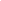 1. Организация и проведение комплексного мероприятия по основам военной службы в летних лагерях Ленинградской областиДата проведения: 15.07.2016 – 20.08.2016Участники: молодежь (14-17 лет), отдыхающая в ДОЛ. 23 этапа по 150 человек. 8 районов Ленинградской области - Бокситогорского, Всеволожского, Выборгского, Гатчинского, Кингисеппского, Лужского, Приозерского, и Сланцевского.2. Организация и проведение учебных занятий по повышению уровня коллективной безопасности в летних лагерях Ленинградской областиДата проведения: 15.07.2016 – 20.08.2016Участники: молодежь (14-17 лет), отдыхающая в ДОЛ. 5 этапов по 150 человек. 5 районов Ленинградской области - Бокситогорского, Всеволожского, Выборгского, Гатчинского, Кингисеппского.3. Организация и проведение учебных занятий в летних лагерях Ленинградской области для подростков, находящихся в трудной жизненной ситуации, по профилактике рискованного поведения в молодежной среде на примере воинской службы.Дата проведения: 21.07.2016 года – ДОЛ «Орленок» Ленинградская обл., Выборгский р-н, Рощино пгт, ул. Еловая Аллея, 721.08.2016 – ДОЛ Россонь Ленинградская обл., Кингисеппский р-н, Калливере дер.Участники: молодежь (14-17 лет), находящаяся в трудной жизненной ситуации. По 150 человек каждый день.4. Организация и проведение комплексного мероприятия по основам военной службы в общеобразовательных учреждениях среднего (полного) образования Ленинградской области.Даты проведения: 7-11, 14-18, 21-25 ноября 2016 года.Место проведения: 45 школ Ленинградской области.Участники: 4 500 учащихся в возрасте от 14 до 17 лет.5. Организация и проведение учебных занятий по повышению уровня коллективной безопасности в общеобразовательных учреждениях среднего (полного) образования Ленинградской области.Даты проведения: 26 сентября, 31 октября, 2-4 ноября 2016 года.Место проведения: 5 школ Ленинградской области.Участники: 500 учащихся в возрасте от 14 до 17 лет.6. Организация и проведение учебных занятий по повышению уровня коллективной безопасности в учреждениях среднего профессионального образования Ленинградской области.Даты проведения: 1, 25, 828-30 ноября 2016 года.Место проведения: 5 учреждений среднего профессионального образования Ленинградской области.Участники: 500 учащихся в возрасте до 18 лет.7 Организация и проведение семинара «Военно-патриотическое воспитание. Нормативно-правовое обеспечение»Дата проведения: 19 февраля 2016г.; количество участников – 36 человек; место проведения – «Дачный комплекс «Кирочное Подворье», 19-й км Средневыборгского шоссе.8 Весенние военно-полевые сборыМесто проведения: Ломоносовский район Ленинградской области, Гостилицкое шоссе, 58 (Троицкая гора)Дата проведения: 2 апреля 2016 г.Участники: 170 человек в возрасте 14-17 лет, воспитанники военно-патриотических объединений из 11 районов Ленинградской области.9. Проведение военного-полевого лагеря для учащихся общеобразовательных учреждений среднего (полного) образования по проведению допризывной подготовкиДаты проведения: 15, 16, 22, 27- 30 сентября, 05-09 октября. Ленинградская область.Участники: допризывная молодежь (14-17 лет). По 1350 человек.10. Организация смотра-конкурса «Пост №1» с вручением переходящего знамениДаты проведения: 21-25 ноября, 3-9 декабря 2016 года.Место проведения: Ленинградская область: Гатчинский р-н п.Новый свет,.Кингисепский р-н, Ломоносовский р-н, Тихвинский р-н, Тосненский р-н, г. Гатчина, Приозерский р-н.Участники: 7 военно-патриотических организаций Ленинградской области.Проведение почетных караулов в районах, приуроченных к памятным датам, а именно: 4 ноября «День народного единства», 29 ноября «Увековечивание памяти 9 танкистов – экипажей КВ 46 танкового полка 46, погибших 75 лет назад», 3 ноября «День неизвестного солдата».11. Организация и проведение интерактивной выставки «Национальная Гвардия»Дата проведения: 28-30 июня 2016 г. Количество участников – 100 чел., количество зрителей – 1000 чел. Место проведения: г. Санкт-Петербург, Приморское шос. д.704, база отдыха «Восток-6».12. Организация и проведение слета казачьей молодежи Ленинградской области.Дата проведения: 30-31 июля 2016 года, г. Сосновый Бор, городской пляж.Участники: 300 человек. Зрители: 5000 человек.13. Организация взаимодействия с различными структурами Ленинградской области, занимающимися военно-патриотическим воспитанием и подготовкой к службе в армии.- Разработка и подписание соглашения о сотрудничестве с региональной общественной организацией «Союз ветеранов локальных войн и военных конфликтов»- Взаимодействие с Пунктом (отбора на военную службу по контракту) по Ленинградской области.- Подписание соглашения о «взаимодействии» с региональным отделением общероссийской общественно-государственной организации «Добровольное общество содействия армии, авиации и флоту России» Ленинградской области.14. Составление и систематическая актуализация перечня военно-патриотических организаций Ленинградской области и информирование жителей об их работе.Актуализация реестра военно-патриотических организаций Ленинградской области. На 01.07.2016г. в реестр включены 25 военно-патриотических организаций.15. Организация и проведение методического семинара для руководителей военно-патриотических клубов Ленинградской области.Дата проведения: 2 апреля 2016 г.Участники: руководители военно-патриотических объединений из 11 районов Ленинградской области.16. Подготовка методических рекомендаций для органов местного самоуправления по взаимодействию с поисковыми объединениями.- Разработка методических рекомендаций: в рекомендациях оговариваются юридические нюансы взаимодействия между поисковыми отрядами с одной стороны и органами государственной (в частности, с Министерством обороны) и муниципальной власти с другой. Разбираются существующие нормативно-правовые акты. Приводятся рекомендованные типовые формы для заполнения.- Печать методических изданий в количестве 15 шт., их распространение среди учреждений, занимающихся поисковой деятельностью.17. Оказание содействия органам МСУ в захоронении останков воинов, погибших при защите Отечества- Участие делегации из Ленинградской области в интерактивной программе "Мы из будущего" посвященной подвигу Подольских курсантов в битве за Москву. Место проведения: г.Москва, Дата проведения: 24-26 ноября.- Торжественное возложение траурного венка в ходе перезахоронения останков воина Великой Отечественной войны, Григорьева Степана Григорьевича, погибшего на Невском Пятачке в 1941 году. Место проведения: г.Луга. Дата проведения 26 ноября.- Торжественное возложение траурного венка и корзины с гвоздиками к памятнику погибшим детям при эвакуации во время Великой Отечественной войны. Место проведения: г.Тихвин. Дата проведения 4 декабря.- Торжественное возложение траурной композиции и гвоздик в рамках празднования «Дня Героев Отечества». Место проведения: г.Гатчина. Дата проведения 7 декабря.18 Организация и проведение уличных военно-патриотических мероприятий в муниципальных районах Ленинградской области- Акция «Внимание! Воздух!» Место проведения: Ленинградская область, г. Сосновый Бор, городской пляж. Дата проведения: 21-22 июня 2016 г. Количество участников – 100 чел, количество зрителей – более 1000 чел.- «День России» Место проведения: Ломоносовский, Киришский и Гатчинский районы Ленинградской области, город Сосновый Бор. Дата проведения: 12.06.2016г. Количество участников – 100 человек.- Торжественно-траурная церемония «Свеча памяти». Место проведения: Ленинградская область, Гатчинский район. Гатчинское шоссе. Памятник «Подвигу авроровцев». Дата проведения:11 сентября. Количество участников – 5000 человек.- «День спецназа» Место проведения: Ленинградская область, Ломоносовский район, Гатчинское шоссе. Дер. Виллози.  Дата проведения: 28 августа. Количество участников – 3000 человек- «День Флага Российской Федерации». Место проведения: Ленинградская область, Ивангород. Дата проведения: 22 августа. Количество участников – 5000 человек.- Фестиваль «За Ленинград! Лужский рубеж!». Место проведения: Ленинградская область, г. Луга, набережная реки Луги. Дата проведения: 09-10 июля. Количество19. Участие в организации акций памяти и военно-исторических реконструкций, приуроченных к 75-летию начала Великой Отечественной Войны и открытию Дороги Жизни.Дата проведения: 07.05.2016 г., Участники:  военно-исторические клубы Ленинградской области. Место проведения: Ленинградская область, Всеволожский район, мемориал «Разорванное кольцо».20. Проведение конкурса на организацию военно-патриотической работы среди молодежи муниципальных образований Ленинградской области.Дата проведения: 28.06.2016 г. Количество участников: 6 военно-патриотических клубов.21. Обеспечение деятельности координационного совета по вопросам военно-патриотического воспитания молодежи.Взаимодействие с комитетом по молодежной политике Ленинградской области. Разработка повесток дня Координационного совета.22. Смотр-конкурс молодежных военно-патриотических организаций и учреждений Ленинградской областиДата проведения: 29 июля, 24-25 сентября.Состав мероприятия:- Привлечение клубов к участию в уличных военно-патриотических мероприятиях Ленинградской области и в мероприятиях, проводимых ГБУ ЛО «Центр «Патриот»;- Анализ деятельности военно-патриотических клубов;- Оценка уровня развития клубов в 2016 году.23. Организация и проведение форума военно-патриотических клубовДата проведения: 8 октября, Место проведения мероприятий: Ленинградская область, г.Гатчина. Участники мероприятия: военно-патриотические клубы Ленинградской области24. Актуализация карты Ленинградской области с нанесение территорий: ведения боевых действий, концентрационных лагерей, возможных захоронений жертв массовых репрессий.Дата проведения: 10 января-25 декабря.Состав мероприятия:- Сбор и анализ фактического материалы (работа в архиве, работа с поисковиками);- Эскизное нанесение на карту Ленинградской области недостающих маркеров с изображением мест ведения боев, захоронений , мест репрессий;- Печать новой модульной карты в количестве 30 шт и передача их военно-патриотическим и поисковым объединениям и организациям..Подпрограмма 8. «Профилактика асоциального поведения в молодежной среде»П.п. 8.1. Реализация комплекса мер по профилактике правонарушений и рискованного поведения в молодежной среде.Запланированные значения показателей (индикаторов) достигнуты. Плановый объем финансового обеспечения выполнения мероприятий предусмотрен в размере 31741,6 тыс. руб. Фактическое выполнение составило 31728,15 тыс. руб. или 99,96% к плану.П.п. 8.1.1. Межрегиональная научно-практическая конференция «Наркомания, как проблема социального здоровья молодежи. Комплексные подходы к профилактике наркозависимости в подростковой среде».Ежегодная межрегиональная научно-практическая конференция «Наркомания, как проблема социального здоровья молодежи. Комплексные подходы к профилактике наркозависимости в подростковой среде»  была организована в Лужском районе Ленинградской области 13-15 апреля  2016 года. В мероприятии приняло участие 100 представителей субъектов профилактики наркомании: руководители и специалисты учреждений, работающих с подростками и молодежью, комиссий по делам несовершеннолетних, правоохранительных органов, общественных объединений, психологи, социальные работники, опытные волонтеры, работающие в сфере профилактики рискованного поведения молодежи из из Ленинградской, Новгородской, Псковской, Саратовской, Мурманской областей, Ненецкого Автономного округа, г. Санкт-Петербург и Республики Беларусь. На пленарном заседании конференции выступили представители комитета по молодежной политике Ленинградской области, сотрудники комиссии по делам несовершеннолетних и защите их прав, представители Федеральной службы по контролю за оборотом наркотиков, некоммерческих организаций и других профильных структур.Практическая часть включала три направления (секции):«Взаимодействие субъектов профилактики по вопросам социализации подростков, совершивших правонарушения» - по итогам секции: установление и укрепление межведомственных связей и коммуникаций, знакомство с новыми формами профилактической работы.«Организация и методология работы по профилактике наркомании в муниципальных районах Ленинградской области»  - понятие, технологии, социальное партнерство и прогнозирование, успешные примеры. «Молодежная деревня» - для подростков и молодежи в возрасте от 14 до 25 лет включившее в себя успешный опыт реализации молодежных профилактических проектов на территории Ленинградской области, Российской Федерации и зарубежья.         Участникам конференции была предоставлена возможность познакомиться с работой учреждений образования и молодежной политики Лужского района, а также с профилактическими и добровольческими программами, реализуемыми в районе.П.п. 8.1.2. Мероприятия по профилактике здорового образа жизни (неделя здоровья, будь независим, здорово живешь, акция по борьбе со СПИДом).На организацию и проведение мероприятий по профилактике здорового образа жизни государственной программой предусмотрены субсидии муниципальным образованиям Ленинградской области  в размере 2300,0 тыс. руб.За отчетный период 2016 года в муниципальных образованиях при участии комитета по молодежной политике Ленинградской области организованы 35 мероприятий:- проект «Будь независим!»: в мае на базе  ГБУ ЛО «Центр «Молодежный» были проведены обучающие мероприятия для руководителей и старших добровольцев из 6 добровольческих команд, участвующих в проекте, из Бокситогорского, Гатчинского, Ломоносовского, Лужского, Сланцевского и Тосненского районов (6 мероприятий). Были подготовлены программы 8-ми часовых профилактических мероприятий и составлены графики выездов с данной программой в летние оздоровительные лагеря и трудовые бригады Ленинградской области. Формы, используемые в рамках программы мероприятий: станционные игры, тренинги, вечеринки, просмотр и обсуждение фильмов и пр.  Летом 2016 года командами добровольцев было проведено более 30 профилактических мероприятий в муниципальных районах для более 2000 подростков.- проект «Здорово живешь!» основан на проведении молодежных профилактических акций по новой стратегии: разовые мероприятия, посвященные памятным датам, заменены на сетевые молодежные проекты и акции, которые объединяются  едиными задачами для волонтерских клубов из разных муниципальных районов. Таким образом, существенно повысилось качество проводимых мероприятий (единый сценарий, единая форма, единая раздаточная продукция: значки, флажки, шарики, магниты, буклеты, светоотражатели). Одновременно в девяти муниципальных районах Ленинградской области было организовано проведение трех сетевых акций: 17 мая  -  посвященная дню памяти жертв СПИДа,  31 мая – дню борьбы с табакокурением, 26 июня – международному дню борьбы с наркоманией и наркобизнесом и 19 ноября – Дню отказа от курения. Информационно-просветительские профилактические мероприятия проходят одновременно в Волосовском, Волховском, Кингисеппском, Киришском, Кировском, Лодейнопольском, Подпорожском, Тихвинском, районах и г. Сосновый Бор (9 мероприятий). Основной целью мероприятий является привлечение внимания молодежи проблеме распространения наркомании, ВИЧ–инфекции и мотивация молодежи к ведению здорового образа жизни. В рамках акций в 9 муниципальных образованиях Ленинградской области силами добровольцев были организованы интерактивные информационные площадки, где жители в игровой форме участвовали в викторинах и конкурсах по темам:  профилактика рискованного поведения и здоровый образ жизни. Для детей была организована игровая площадка «Kids club», включающая: дворовые игры с добровольцами, конкурс рисунков на тему здорового образа жизни на асфальте и аквагримм. Получить  информацию о добровольческом клубе своего района и присоединиться к нему участники акции смогли на интерактивной площадке «Лайки Добра». Всего в сетевых  акциях приняло участие более 180 волонтеров и более 5000 жителей Ленинградской области.- областная межведомственная акция «Неделя здоровья» проходила во всех муниципальных районах Ленинградской области с 3 по 10 сентября с целью пропаганды здорового образа жизни,  формирования установок у детей и молодежи на безопасное поведение, предупреждения распространения социально обусловленных заболеваний. Акция состояла из профилактических, культурно-досуговых и спортивных  мероприятий в учреждениях и организациях работающих с детьми, подростками и молодежью: Дни профилактики, беседы, профилактические тренинги, тематические встречи, конкурсы, выставки, соревнования и спартакиады, кроссы; уличные молодежные акции и  проведение заключительного районного молодежного массового мероприятия при поддержке комитета по молодежной политике Ленинградской области.  завершилась областная акция «Неделя здоровья». Финальным мероприятиям стал областной фестиваль «Здоровье – это здорово!», который прошел. 10 сентября в Выборге.  Лучшие команды районов Ленинградской области съехались в г. Выборг для участия в соревнованиях по следующим номинациям: творческий конкурс (визитка), полоса препятствий, соревнования по волейболу, бамперболу,  командная скакалка, лапта, «вышибала», «гладиатор», подтягивание на турниках и отжимания, конкурс молодых семей «Папа, мама, я – здоровая семья», интерактивно-развлекательный квест, фотоконкурс в социальных сетях. Также работали развлекательные молодежные площадки: Мега-Твистер, Мега-Дженга. Участвовало около  400 человек из 17 муниципальных районов. Первое место в общекомандном зачете завоевал Выборгский муниципальный район, серебро получил Киришский район, а третье по праву принадлежит Сосновоборскосу городскому округу Ленинградской области. (18+1 мероприятие).- областная акция «Спроси. Получи Информацию. Действуй» была организована 1 декабря в рамках Всемирного дня борьбы со СПИДом  на территории Всеволожского района, пос. Девяткино, ТК «PRISMA» с целью пропаганды здорового образа жизни и формирования установок у молодежи Ленинградской области на безопасное поведение, профилактику распространения ВИЧ-инфекции, организовано проведение. В рамках программы мероприятия добровольцами волонтерского клуба Всеволожского района «Творцы» волонтерами была обеспечена работа 5-ти образовательных и культурно-досуговых интерактивных площадок. Все желающие смогли принять участие в танцевальном флешмобе и пройти бесплатно экспресс-тест на ВИЧ в мобильном автобусе Центра «Здоровье» (1 мероприятия).П.п. 8.1.3. Реализация областного проекта «Открытая сцена ЛО».Областной проект «Открытая сцена ЛО» направлен на профилактику социально-обусловленных заболеваний и пропаганду здорового образа жизни. Реализация мероприятий в рамках проекта осуществляется ГБУ ЛО «Центр Молодежный». Финансирование предусмотрено в размере 1000,0 тыс. руб. В июне Центром начаты подготовительные мероприятия для реализации проекта. В сентябре 2016 года приобретены расходные материалы и атрибутика для реализации проекта.В период с октября по ноябрь комитетом по молодежной политике и ГБУ ЛО «Центр Молодежный» на территории 6 муниципальных районов Ленинградской области был реализован проект «Открытая сцена. ЛО»: участниками проекта стали 145 волонтеров из Волосовского, Волховского, Лужского, Приозерского, Тосненского районов Ленинградской области и Сосновоборского городского округа.В период реализации проета проведено 6 трехдневных тренингов в районах-участниках. На каждом из обучающих тренингов под руководством тренеров участники волонтерских клубов создали театрализованные постановки, рассказывающие о преимуществах здорового образа жизни и о негативном влиянии психоактивных веществ на организм человека, об актуальных проблемах. По итогам обучения, подготовленные команды волонтеров в течение учебного года показали более 30 интерактивных постановок с обсуждением в учебных заведениях своих муниципальных районов. Охват участников проекта «Открытая сцена. ЛО» более 1000 человек.П.п. 8.1.4. Мероприятия по профилактике правонарушений в молодежной среде.С 04 по 10 января 2016 года на базе ГБУ ЛО «Центр «Молодёжный» при поддержке комитета по молодёжной политике Ленинградской области состоялась областная тематическая смена «Рождественский переполох» для подростков в возрасте от 13 до 17 лет, находящихся в трудной жизненной ситуации, состоящих на профилактическом учёте в районных комиссиях по делам несовершеннолетних, отделах по делам несовершеннолетних и органах внутренних дел.В смене приняли участие 100 подростков из Волховского, Лодейнопольского, Всеволожского, Кировского, Приозерского, Ломоносовского, Гатчинского, Выборгского, Подпорожского и Лужского районов Ленинградской области.
Для участников смены была организована насыщенная образовательная, культурно-воспитательная и психолого-профилактическая программа.В течение 7 дней ребята постигали азы актёрского мастерства и гимнастики, классической и современной хореографии, вокала и декоративно-прикладного творчества, военной подготовки и самообороны. Полученные знания на мастер-классах и тренингах ребята смогли применить на практике, участвуя в интеллектуальных играх, развлекательно-конкурсных программах и творческих мероприятиях.Самыми яркими мероприятиями на смене стали: рождественская ярмарка «Чудеса сбываются», шоу пародий «Талантливый голос» и финальное мероприятие «Рождественский переполох», где каждый смог поверить в себя, проявить свой творческий потенциал и стать частью единой команды.Также участники смены встретились с представителями комитета по молодежной политике Ленинградской области, областной комиссией по делам несовершеннолетних, федеральной службой по контролю за оборотом наркотиков по Санкт-Петербургу и Ленинградской области во время брейн-ринга «Предупрежден – значит вооружен», направленного на профилактику правонарушений и рискованного поведения молодёжи и представителями ГУ МВД России по Санкт-Петербургу и Ленинградской области в рамках благотворительной всероссийской акции профилактической направленности «Полицейский Дед Мороз».Особое внимание было уделено психологическому сопровождению, коррекции и профилактике асоциального поведения молодежи. Для подростков были организованы психологические тренинги на знакомство и командообразование, профилактику потребления психоактивных веществ и развития ВИЧ-инфекции.С 27 мая по 10 июня ГБУ ЛО «Центр Молодёжный» совместно с комитетом по молодежной политике Ленинградской области организовали областную тематическую смену «Город Добра» для подростков, состоящих на профилактическом учете в комиссиях по делам несовершеннолетних и органах внутренних дел в возрасте от 14 до 17 лет.В течение двух недель для 100 подростков со всей Ленинградской области была организована насыщенная образовательная, культурно-досуговая и психолого-профилактическая программа. Каждый день ребята проходили обучения по трем направлениям: «Школа мастеров», «Школа Добра» и «Школа Олимпийского резерва».В рамках «Школы мастеров» были организованы творческие, спортивные, декоративно-прикладные мастер-классы и тренинги личностного роста, где каждый подросток смог найти себе занятие по интересам; в рамках «Школы Добра» ребята познакомились с основными направлениями добровольчества, международными, Всероссийскими и региональными добровольческими проектами, постигли азы социального кураторство, встретились с известными личностями – группа «IOWA» и актёром театра и кино Андреем Носковым, подготовили развивающие пособия для детей, обучающихся в коррекционной школе 8 вида и просто узнали о том, как здорово делать добрые дела; в рамках «Школы Олимпийского резерва» ребята соревновались в разных видах спорта как индивидуальных, так и командных.Также подростки смогли проявить свои творческие и интеллектуальные способности, участвуя в вечерних тематических мероприятиях, таких как шоу «Один в один», «Слава Богу, ты пришел!», «Карнавал народов мира», конкурс «Мистер и Мисс Добро» и многое другое.Особое внимание на смене «Город Добра» было уделено психологическому сопровождению и социальной реабилитации подростков посредством проведения психологических тренингов, и профилактике рискованного поведения.31 мая во Всемирный день отказа от курения для участников смены были организованы интерактивные занятия "Маршрут безопасности", включающие просмотр профилактического фильма "Все хорошие люди" с обсуждением, тренинги по профилактике потребления психоактивных веществ и заражения ВИЧ-инфекцией.Одним из самых запоминающихся событий смены стало мероприятие «Историю свою мы пишем САМИ!», где ребята показали лучшие творческие номера за период смены, а самые активные участники смены «Город Добра» были награждены почетными сертификатами, подтверждающими, что они прошли курс обучения по программе «Социальное кураторство» и памятными подарками.Финальным аккордом смены «Город Добра» стала станционная игра «С чего начинается Родина» и флешмоб «Здравствуй, молодёжь!», приуроченные ко дню России.С 13 по 27 июня ГБУ ЛО «Центр Молодёжный» совместно с Комитетом по молодежной политике Ленинградской области организовали областную тематическую смену «Лига Чемпионов» для подростков, состоящих на профилактическом учете в комиссиях по делам несовершеннолетних и органах внутренних дел в возрасте от 14 до 17 лет по Ленинградской области.В течение двух недель для 100 подростков с 10 районов Ленинградской области была организована насыщенная образовательная, культурно-досуговая и психолого-профилактическая программа. Участники смены прошли обучение по трём этапам подготовки истинных чемпионов: «Чемпионство тела», «Чемпионство духа» и «Чемпионство творчества».       Первый этап был направлен на развитие спортивных навыков, формирование физической культуры и пропаганду здорового образа жизни. В рамках подготовки для ребят были организованы тренировки по различным видам спорта и кроссфиту, мастер-классы чарлидингу, капоэйре, истории Олимпийских игр, самообороне и т.д.
Второй этап был направлен раскрытие лидерского потенциала, формирование активной жизненной позиции и включал следующие мероприятия: мастер-класс по веревочному курсу, кинологии, школе выживания, оказанию первой медицинской помощи, морскому ремеслу, изготовлению тотемов и просмотры мотивационных фильмов с обсуждением.
Заключительный этап подготовки был направлен на раскрытие творческого потенциала подростков. В течение нескольких дней для ребят были проведены мастер-классы по актерскому и ораторскому искусству, вокалу, современной хореографии, фотоискусству, скрапбукингу и развитию творческого мышления.
По окончанию обучения в рамках каждого этапа смены «Лига Чемпионов» участники получали специальные отметки в паспорте чемпиона, позволяющие им перейти к следующей ступени.       В рамках культурно-досуговой программы для участников смены были организованы интерактивные занятия и тренинги, направленные на воспитание и развитие нравственности, спортивные соревнования по футболу, стритболу, волейболу и другим видам спорта; игры на местности и увлекательные географические квесты, тематические вечерние мероприятия и конкурсные шоу-программы, такие как «Посвящение в Лигу чемпионов», «Спортивные семейки», церемонии закрытия спортивного, духовного и творческого этапов смены, конкурс «мистер и Мисс Лига Чемпионов», «Шоу пародий», «Шоу танцы» и т.д.Одними из значимых событий смены «Лига чемпионов» стал товарищеский матч по волейболу между подростками, состоящими на профилактическом учете в комиссиях по делам несовершеннолетних и органах внутренних дел и инспекторами по делам несовершеннолетних по Всеволожскому району и товарищеский матч с воспитанниками Колпинской колонии.      Особое внимание было уделено психологическому сопровождению и социальной реабилитации подростков посредством проведения психологических тренингов, психодиагностической работы и индивидуальных консультаций. По итогам смены на каждого подростка, состоящего на профилактическом учете, было составлено психологическое заключение.Финальным аккордом смены стала Церемония закрытия смены «Лига Чемпионов», где ребята показали лучшие творческие номера за период смены, а самые активные участники были награждены почетными сертификатами и памятными подарками.    С 28 марта по 3 апреля на базе пансионата «Ольшаники» Выборгского района Ленинградской области было проведено мероприятие по профилактике асоциального поведения для молодежи, находящейся в трудной жизненной ситуации. В смене прияли участие 60 подростков в возрасте от 14 до 18 лет из Кировского, Кингисеппского, Лодейнопольского, Приозерского, Тосненского, Всеволожского и Киришского районов Ленинградской области. В рамках мероприятия участники прошли комплекс профильных образовательных и физкультурно-спортивных мероприятий, в том числе: занятия по физической, тактической, инженерной, строевой подготовке, парашютному спорту (наземные элементы), проведена военно-тактическая игра на местности – турнир по страйкболу, спортивные соревнования по стрельбе из макета АК-47, сборка-разборка АК-47, проезд на квадроциклах и др. Также программа мероприятия включала психологические тренинги на сплочение и командообразование, психологическую коррекцию девиантного поведения подростков путем индивидуальных консультаций с применением методик, направленных на нравственное формирование и развитие подрастающего поколения, профилактические оздоровительные занятия – утреннюю зарядку, игры в футбол и баскетбол.С 29 июня по 13 июля ГБУ ЛО «Центр Молодёжный» совместно с Комитетом по молодежной политике Ленинградской области в рамках подпрограммы «Профилактика асоциального поведения в молодежной среде» государственной программы «Устойчивое общественное развитие в Ленинградской области» организовали и провели областную тематическую смену «Включай ЛЕТО» для подростков, состоящих на профилактическом учёте в комиссиях по делам несовершеннолетних и органах внутренних дел в возрасте от 14 до 17 лет.В смене приняли участие 100 подростков из 13 районов Ленинградской области: Бокситогорского, Волосовского, Волховского, Всеволожского, Кировского, Лодейнопольчкого, Ломоносовского, Лужского, Подпорожского, Сланцевского, Тихвинского, Тосненского районов и Сосновоборского городского округа.
В период смены «Включай ЛЕТО» подростки смогли погрузиться в атмосферу «Межконтинентального молодежного форума» и познакомиться с культурой и традициями четырёх континентов: Евразии, Африки, Америки и Австралии. В рамках культурно-досуговой программы были организованы тематические дни: день талантов, туризма и интеллекта, межконтинентальная спартакиада, день Ивана Купала, а также специальные дни континентов, где участники знакомились с этническими обычаями и традициями континента, культурным наследием и традиционными видами спорта. Представители каждого отряда самостоятельно организовывали и проводили праздничные приемы в эти дни для других участников форума. В «День Евразии» для ребят были организованы увлекательные интерактивные площадки, где они освоили азы актерского мастерства мимов, познакомились с иероглифической письменностью и искусством михенди, расписали русские народные матрешки и научились танцевать греческий танец «Сиртаки». В «День Африки» ребята подготовили африканские маски и тотемы, научились стрелять из лука и метать копья, познакомились с национальной кухней континента и египетским диалектом, погрузились в удивительный мир Сафари. «День Австралии» запомнился зажигательной вечеринкой «Сидней пати», на которой жители континента удивили всех участников форума пляжными и интеллектуальными играми, VIP-зоной с настоящими лежаками и лимонадными коктейлями, а также творческими номерами. Одним из самых ярким событий смены «Включай ЛЕТО» стало награждение премией Оскар в «День Америки». Каждый отряд был награжден премией Оскар в определенных номинациях за творческие выступления и работу в течение дня.     В этот день все участники смены перевоплотились в голливудских звезд , прошли по красной ковровой дорожке, оставили свои автографы на Аллее звезд, посмотрели диснеевские мультики в импровизированном кинотеатре с настоящим попкорном и вручили подарки жителям континента Америка.Особое внимание на смене было уделено психологическому сопровождению и социальной реабилитации подростков посредством проведения психологического тестирования и коммуникативных тренингов.Финальным аккордом смены «Включай ЛЕТО» стало торжественное закрытие Межконтинентального форума. Каждый отряд подготовил творческие номера и подарки для других континентов. Самые активные участники смены были награждены почетными грамотами и памятными подарками.С 05 по 19 августа на базе ГБУ ЛО «Центр Молодежный» при поддержке Комитета по молодежной политике Ленинградской области была организована и проведена областная тематическая смена «14 дней вокруг Света», направленная на профилактику правонарушений и рискованного поведения в молодежной среде.
Участниками смены стали 100 подростков в возрасте от 14 до 17 лет, состоящие на профилактическом учёте в комиссиях по делам несовершеннолетних и органах внутренних дел из 14 муниципальных районов Ленинградской области и городского округа Сосновый Бор. В рамках смены ребята стали настоящими моряками и отправились в путешествие по миру в поисках клада, во главе с капитаном своего корабля и хранителем ключей и подсказок. За 14 дней путешествия ребята побывали в разных странах: России, Франции, Индии, США, Дании, Египте, Италии, Бразилии, Греции, Японии. Путешествуя по миру, юные моряки познакомились с культурой, разнообразными традициями и обычаями стран, в каждой из которой стали героями ТВ-шоу «Доброе утро, страна!», где в интересной форме презентовали факты об истории, культуре и достопримечательностях страны, флоре и фауне, национальной кухне и особенностях населения. Также ребята смогли проявить свои способности в спортивных соревнованиях, играх на местности и увлекательных квестах.Неотъемлемой частью путешествия стали образовательные тренинги и мастер классы по актерскому и ораторскому мастерству, развитию лидерских способностей и профориентации, брейкдансу и современным танцам, декоративно-прикладному творчеству, веревочному курсу и военной подготовки и т.д. Особое внимание было уделено психологическому сопровождению подростков, проведению психологических и профилактических тренингов и индивидуальных консультаций. Одним из значимых мероприятий на тему профилактика рискованного поведения стало «Мало запретить – нужно объяснить», в рамках которого ребята посмотрели фильм «Все хорошие люди», направленный на профилактику употребления наркотических веществ и поучаствовали в станционной игре, где в интересной форме смогли проверить свои знания по профилактике развития ВИЧ-инфекции, а также узнать о том, как защитить свое здоровья и близких.Прекрасным завершением путешествия по странам стали тематические мероприятия, начиная от показа «Французской моды» и «Бразильской вечеринки», заканчивая «Итальянским шоу «Макарони» и «Анимационной египетской программой». Участвуя в которых, ребята смогли раскрыть свой творческий потенциал и попробовать себя в роли первоткрывателей, актеров кино, дизайнеров и моделей, аниматоров и т.д.
Завершением смены стало финальное мероприятие «В добрый путь», где лучшие участники были награждены почетными грамотами и памятными подарками.С 01 –05 августа в г. Москва состоялось мероприятие для молодежи находящейся в трудной жизненной ситуации. Участники мероприятия несовершеннолетние жители Ленинградской области в возрасте от 14 до 18 лет в количестве 60 человек. Участники мероприятия были обеспечены проживанием, питанием и трансфером, а также раздаточным материалом.Для участников мероприятия была организована экскурсионная программа.В экскурсионную программу вошли объекты посещения:- Обзорная автобусная экскурсия по Москве;- Пешеходная экскурсия по Красной площади;- Парк искусств «Музеон»;- Центральный музей Великой Отечественной войны;- Музей Отечественной войны 1812 года;- Третьяковская галерея;- Музей-заповедник «Коломенское»;- Пешеходная прогулка по Старому Арбату;- Государственный исторический музей;- Еврейский музей и центр толерантности;- Храм Христа Спасителя;- Центр океанографии и морской биологии «Москвариум»;- Московский зоопарк, или ВДНХ, или Парк культуры и отдыха им. Горького.Была организована развлекательная программа: торжественное открытие, проведение научно-образовательных занятий (на тему истории России), проведения опроса участников Мероприятия в виде анкетирования и творческие20-21 октября на территории ГБУ ЛО "Центр Молодежный" организован и проведен семинар по профилактике правонарушений в молодежной среде на территории муниципальных образований Ленинградской области.Цель мероприятия – профилактика правонарушений в молодежной среде.Перед участниками выступили: председатель комитета по молодежной политике Ленинградской области Олег Иванов, представители ОИВ, Ленинградской области, регионального отделения Российского движения школьников и ГБУ ЛО "Центр Патриот" и представили широкий спектр тем для обсуждения: работа с субсидиями и ключевыми показателями государственной молодежной политики, развитие Российского движения школьников в Ленинградской области, профилактика асоциального поведения молодежи в Ленинградской области, основные направления реализации государственной молодежной политики, итоги Всероссийской форумной кампании, развитие добровольческого движения в Ленинградской области.Общее число участников – 100 человек.Пункт 8.2. Реализация комплекса мер по формированию культуры межэтнических и межконфессиональных отношений в молодежной среде.Запланированные значения показателей (индикаторов) достигнуты. Плановый объем финансового обеспечения выполнения мероприятий предусмотрен в размере 2150,0 тыс. руб. Фактическое выполнение составило 1591,85 тыс. руб. или 74,04 % к плану. Экономия по итогам торгов  на сумму 550,25  тыс. руб.П.п. 8.2.1. Областная молодежная акция по укреплению Единства Российской нации.22 августа 2016 года комитет по молодежной политике Ленинградской области организовал торжественное празднование Дня флага Российской Федерации, которое включало в себя:1) Проведение областной акции, посвященной празднованию Дня флага Российской Федерации. Областная акция была проведена в историческом месте Кингисеппского района Ленинградской области - Ивангородской крепости. Программа дня началась с массового торжественного шествия с гигантскими 30-метровыми полотнами, которые сливались в бело-сине-красный триколор - Государственный флаг Российской Федерации. В праздничном шествии вместе с жителями области приняли участие председатель Государственной Думы Российской Федерации Сергей Нарышкин, Губернатор Ленинградской области Александр Дрозденко, Председатель Законодательного собрания Ленинградской области Сергей Бебенин и другие почетные гости и участники.2) Проведение муниципальных акций, посвященных празднованию Дня флага Российской Федерации в 5 муниципальных районах Ленинградской области: Тихвинский район, Сланцевский район, Лужский район, Волховский район, Лодейнопольский район. Акции длились один час и заключались в раздаче информационной продукции и атрибутики, посвященной Дню флага Российской Федерации. Каждая площадка для проведения акции, была оборудована двумя флагами РФ на конструкции типа «Парус» и информационным стендом об истории и современности государственного флага России. Для распространения добровольцами, были изготовлены: флажки на штоке с российским триколором, флаеры с информацией о празднике, изображением флага России и текстом гимна РФ и Силиконовые браслеты 3 цветов  (белый, синий, красный)  с вдавленным текстом «Россия – это мы!».В мероприятиях приняло участие 400 человек.П.п. 8.2.2. Областной фестиваль молодежных клубов и центров «Мы вместе!», посвященный Дню народного Единства.Ежегодный областной фестиваль молодежных центров и клубов «Мы вместе!», посвященный Дню народного единства прошел в г. Выборг. В 2016 году в Фестивале приняли участие 10 команд из 6 муниципальных районов Ленинградской области: Кингисеппского, Киришского, Лодейнопольского, Лужского. Несколько районов представило 2 команды, такие как: Сланцевский муниципальный район, Гатчинский муниципальный район, Выборгский район (более 200 участников).Конкурсная программа состояла из пяти номинаций:  визитная карточка на тему «Добро пожаловать или добровольцам вход разрешен!», видеоролик на тему «Дела семейные», посвящённый Году семьи в Ленинградской области,  творческое выступление, посвященное Году российского кино на тему «Фильм, фильм, фильм…»,  открытый турнир по дебатам среди участников. В этом году впервые была представлена новая номинация Фестиваля «Презентация лучшего реализованного проекта на тему «От идеи до воплощения».  Главные условия номинации – новизна и успешность реализации.В рамках проведения Фестиваля организаторами была предусмотрена, помимо конкурсной составляющей, также культурно-развлекательная программа:- показ мотивационного фильма «Ледокол»- интерактивно-познавательная игра,  которая состоялась на территории историко-архитектурного музея-заповедника «Выборгский замок» и историко-этнографического музея-заповедника «Ялкала».  Желающие смогли посетить тематическую экскурсию музея-заповедника «Выборгский замок»;- вечерняя развлекательная программа, которая  способствовала еще большей сплоченности ребят, рождению крепкой дружбы между участниками Фестиваля. Для руководителей делегаций состоялся семинар на тему «Современные технологии работы с молодежью в возрасте 14-18 лет». В программе семинара были рассмотрены и обсуждены вопросы о социальном проектировании в молодёжной политике, позитивном опыте работы волонтёрского движения, важности информационной политики в работе с молодёжью. Был проведен мастер-класс по социальному проектированию.    Также в рамках Фестиваля прошло награждение лучших руководителей и специалистов подростковых клубов и молодежных центров Ленинградской области.Гран-при Фестиваля удостоилась команда муниципального автономного учреждения «Дом молодёжи» муниципального образования «Выборгский район» Ленинградской области.Пояснительная запискак отчету о реализации мероприятий подпрограммы«Развитие международных и межрегиональных связей»государственной программы Ленинградской области«Стимулирование экономической активности Ленинградской области»  за январь-декабрь 2016 годаВ первом квартале 2016 года государственное бюджетное учреждение Ленинградской области «Центр досуговых, оздоровительных и учебных программ «Молодежный» выполнил необходимые подготовительные организационные мероприятия по участию соотечественников в Ленинградском областном форуме имени Александра Невского.04-11 мая 2016 года состоялся VI Ленинградский молодежный форум им. Александра Невского для российских соотечественников, проживающих за рубежом. Форум принял 80 человек из 22 стран. В рамках программы Форума соотечественники встретились с представителями Правительства Ленинградской области, представителями молодежных консультативно-совещательных органов, прошли программу тренингов, образовательную программу, посетили Пискаревское мемориального кладбища, Свято-Троицкую Александро-Невскую лавру, также были организованы экскурсионные программы и знакомство с русскими традициями, мастер-классы и встречи с интересными людьми. Кульминацией форума стало участие соотечественников в шествии Бессмертного полка 09 мая в г. Гатчина.В рамках форума подписано соглашение о стратегическом партнерстве между государственными бюджетными учреждениями – федеральным «Международным молодежным центром» и «Центром «Молодежный» Ленинградской области.В молодежном образовательном форуме «Ладога», который проходил 25 июня – 02 июля 2016 года, приняли участие 40 соотечественников из 12 стран. Делегаты участвовали в работе образовательных площадок по направлениям «Молодежное самоуправление», «Молодежный парламентаризм», «Гражданская активность», «Добровольчество», «Волонтеры Победы», «Молодые профессионалы».Помимо образовательной программы соотечественники встретились с руководителем ФГБУ «Международный молодежный центр» Любцовым А.А. и старшим экспертом Фонда поддержки и защиты прав соотечественников, проживающих за рубежом, Ашавской М., посетили мастер-класс народного прикладного искусства. Также была организована экскурсия в Выборгский район, где молодежь посетила парк Мон Репо, замок, музей воинской славы, библиотеку А.Аалто.В рамках реализации п. 6.2.8. «Увековечивание памяти погибших в ходе боевых действий» государственной программы «Стимулирование экономической активности Ленинградской области» сотрудники ГБУ ЛО «Центр «Молодежный» при поддержке комитета по молодежной политике Ленинградской области и регионального отделения ВОО «Волонтеры Победы» разработали фотовыставку «Ленинградская область помнит», посвященную мемориалам и памятным местам Ленинградской области в годы Великой Отечественной войны, а также памятникам советским воинам-освободителям, установленным за пределами Российской Федерации (фотоматериалы предоставлены российскими соотечественниками – участниками форума им. Александра Невского; выставочный стенд носит название «Память без границ»).  Фотовыставка представляет собой 20 передвижных выставочных стенда. В 4 квартале 2016 года подготовлен интерактивный урок мужества с опорой на фотовыставку. Самые активные участники уроков получили наборы подарочных открыток с изображением памятных мест Ленинградской области.